קטע מס' 7איציק מרדכי שר הביטחון"רומן סוער עם שר הביטחון" (01.02.1997); "תופעה: איציק מרדכי, שחקן חדש לחלוטין בזירה הפוליטית, הוא חביב התקשורת. מי ומה עומדים מאחורי זה - יגאל מוסקו עריכה "עובדה: יצחק מרדכי הוא השר הכי פופולרי בממשלה. סקר שנערך עבור קול-ישראל, וניסה לפלח את האהדה אליו, גילה שקודם כל מרדכי הוא השר הכי פופולרי בקרב מצביעי פרס, ושנית, מרדכי הכי פופולרי בין מצביעי נתניהו. התקשורת, שלא נותנת רגע מנוחה לנתניהו, מנהלת רומן סוער עם שר הביטחון שלו. הכתב הצבאי מדווח מדי שבוע על מלחמה שמרדכי מנע עם הסורים. הכתב הפוליטי מספר על מרדכי האמיץ שהעז לעמוד מול אריק שרון הזועם, ומרדכי הבוגר שלא הרשה לילד נתניהו לשחק באש המתנחלים. הכתב המדיני מתמוגג מהחום שבו המיס מרדכי את מרטין אינדיק, חוסני מובארכ ואבו-מאזן. יצחק מרדכי, שחקן חדש בממשלה ובזירה הפוליטית, נראה מועמד בטוח למרוץ לראשות הממשלה ב-2004. אולי אפילו קודם, אם נתניהו לא יתעשת."ההצלחה האדירה של מרדכי מסקרנת במיוחד על רקע הדימוי שהיה לו עד שנכנס לתפקיד שר הביטחון. דימוי של קצין טוב, אבל לא מספיק טוב להיות רמטכ"ל. גם לא סגן רמטכ"ל. בעצם, גם לא אלוף פיקוד הצפון, אבל כתבו שיצחק שמיר ומשה ארנס היו חייבים לו. חייל אפור שעובד קשה בשטח, ויחד עם זאת מקופח מקצועי שרגיש לכבודו. מה לו ולכיסא של יצחק רבין בקריה? גדול עליו. אפילו מסוכן. אריק שרון לעניים."מה חולל את המהפך? האם בגיל 53 יצחק מרדכי היה לאדם אחר, או שמא כל התקשורת הישראלית כושפה בלהטוטיו של אשף יחסי-ציבור שעומד מאחורי שר הביטחון? ואולי דווקא הדימוי הקודם היה זיוף זול שקנתה העיתונות מיריביו של מרדכי בצבא?"החשיפה התקשורתית הראשונה של יצחק מרדכי הייתה לפני 22 שנה, לאחר שהוענק לו עיטור העוז על תפקודו בקרב החווה הסינית במלחמת יום כיפור. "אסור לקבל מהמדינה, צריך רק לתת", אמר אז מרדכי לדב גולדשטיין מ"מעריב". בתנועת בני-עקיבא שיכפלו את הראיון הזה, ועד היום מציגים אותו המדריכים לחניכיהם כמופת למצופה מהם. לפני חודש נמצא עותק של הראיון, מקופל בתוך ארנק של חייל שנהרג בלבנון."במשך השנים התבטא מרדכי בפומבי לא מעט פעמים, בסגנון שאינו רחוק מהראיון שנתן ל"מעריב". הזדמן לי פעם לשמוע עורך בטלוויזיה מלגלג על הכתב שלו בצפון, שהציע לו ראיון עם אלוף הפיקוד מרדכי עקב מתיחות בגבול לבנון. "תודה רבה", אמר העורך, "סיסמאות ריקות אני יכול לחבר בעצמי". עורך "מעריב", יעקב ארז, ליווה את מרדכי ככתב צבאי שנים רבות. הוא גם חבר אישי שלו. "ההתבטאויות הציוניות שלו", אומר ארז, "נשמעו כהכרזות שאין מאחוריהן דבר. פלקטים. אבל זו האמת שלו עד היום"."היום לא יוותר אף עורך שפוי על הזדמנות לראיין את מרדכי, לא משנה מה העיתוי ומה הנושא. ראשית, כי הוא שר הביטחון. שנית, כי העם אוהב את שר הביטחון שלו, ושלישית, כי מרדכי בכל זאת קצת יותר משוחרר מאז שהמיר את המדים בחליפה. אחרי שאמר שלא יבעיר את המזרח התיכון בגלל חירבה בחברון, מקווה כל מראיין שמרדכי יזרוק גם לו עצם."יצחק מרדכי הגיע לצנחנים מהנדסה קרבית, משיכון עולים בטבריה, ממעברת שער העלייה, מכורדיסטאן. למה זה משמעותי? כי מול שכבת המפקדים בני דורו, האשכנזים יוצאי הקיבוץ או הפנימייה הצבאית (אז עדיין חממה אליטיסטית), הוא היה חריג. אמנון ליפקין, מתן וילנאי, יורם יאיר ודורון רובין היו היפים והמבטיחים. תמיד אמרו מסביבם שהם מבריקים ושיגיעו רחוק. מרדכי לא השתייך למשפחת האצולה הזאת. שום דבר לא בא לו בקלות. רצה לפקד על הסיירת, ונתנו לו את פלוגת ההנדסה. רצה את פיקוד צפון, והעבירו אותו קודם דרך שני פיקודים נגועי אינתיפאדה. כמו רפאל איתן בשעתו, בכל תפקיד שאליו הגיע מתפקיד מח"ט ומעלה, אמרו שהנה זה תפקידו האחרון."במבצע ליטני כמח"ט ובמלחמת לבנון כמפקד אוגדה, מרדכי עשה את המוטל עליו בהצלחה. לא הסתבך בפשלה ולא התבלט במידה שמשכה את התקשורת. בקרב פקודיו הוא זכה תמיד להערכה רבה בזכות הדוגמה האישית והאכפתיות לחייליו. בזמן שכל מג"ד התנחל בווילה שבעליה הלבנונים ברחו  או הוברחו, האוגדונר מרדכי מיקם את החפ"ק שלו באוהל, כפי שהורה לכל המפקדים הכפופים לו. הוא גם התהלך כל העת באפוד. מפקדים בכירים ועיתונאים ציניקנים חייכו מאחורי גבו, אבל החיילים מעריכים וזוכרים דברים כאלה. הם גם מספרים את זה לחברים ולמשפחה בבית. במשך 33 שנות שירותו בצה"ל עברו תחת פיקודו של מרדכי אלפי חיילים. בדרך הארוכה מקרבות סיני ועד מטעני הצד של לבנון נפלו גם הרבה הרוגים. מרדכי שומר על קשר חם עם המשפחות השכולות."האכפתיות והדאגה האמיתית של מרדכי לחייליו ולמשפחות השכולות יצרו במשך השנים, כתופעת לוואי, בסיס איתן של תמיכה ואהדה ציבורית אליו, בסיס שאינו תלוי כלל בתקשורת. בכתבות הדיוקן שהתפרסמו עליו הוזכר תמיד יחסו למשפחות השכולות, אבל התקשורת לא הייתה מודעת לעוצמת האהדה אליו עד שזו קיבלה ביטוי בפריימריז של הליכוד."החשיפה התקשורתית הגדולה של מרדכי הייתה בפרשת קו 300, כשהיה קצין חי"ר וצנחנים ראשי. הוא צולם ליד האוטובוס עם אקדח בידו, מוביל את אחד משני המחבלים. ההמשך ידוע, וסופר מחדש לאחרונה בסדרת הטלוויזיה של הערוץ הראשון: השב"כ הפיל עליו את האחריות להריגת המחבלים. מרדכי הודה שהכה אותם כדי לחקור אם הניחו מלכודים שלא נתגלו. העיתונאי נחום ברנע, שהיה נוכח במקום האירוע, הוביל כעורך השבועון "כותרת ראשית" את התביעה העיתונאית להעמידו לדין. 495 יום לאחר ההסתערות על האוטובוס זיכה האלוף חיים נאדל את מרדכי מאשמה. בעיתונות נותר הרושם שהפרשה טויחה. לרוב הציבור, כפי שלמדנו רק לאחרונה מסקרים שהתפרסמנו בעקבות סדרת הטלוויזיה, באמת לא היה אכפת.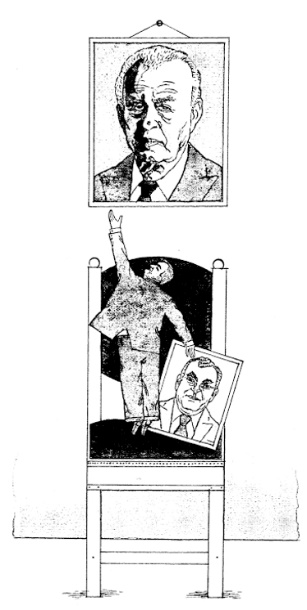 איור: דיויס גרבו"הרמטכ"ל דאז, משה לוי, שלאורך כל הפרשה היה בין הבודדים שהאמינו למרדכי, יזם פגישה בינו ובין יואל מרקוס מ"הארץ". מרדכי, שביקש שדבריו לא יובאו כציטוט ישיר מפיו, דיבר על הסבל שעברו הוא ומשפחתו בעקבות עינוי הדין. "זעקי ארץ מעלילה", קראה כותרת המאמר שפרסם מרקוס, וסימנה תפנית של 180 מעלות ביחס אל מרדכי. מנאשם בלינץ' אכזרי הוא הפך לדריפוס המודרני של ישראל. "איציק מרדכי, סליחה", כתב יוסי שריד שבוע לאחר מכן ב"הארץ", והתנצל על תביעתו שהצבא יעניש את מרדכי."בפרשת קו 300 למד מרדכי, על בשרו, את עוצמתה של התקשורת. למרות זאת הוא לא חשף מעולם את גרסתו המלאה לפרשה. לא יצא בפומבי נגד השב"כ וראשו, אברהם שלום, לא נגד הדרג הפוליטי שהפקיר אותו, בתוכו שמיר ופרס, ולא קונן בראיונות, גם אחרי שפשט את מדיו, על אותם מפקדים בכירים בצבא שהפנו לו עורף בתקופה הקשה. לא משנה איזו עמדת כוח תופס מרדכי, הוא עדיין נתפס כקורבן שהדרג הפוליטי, הצבאי, התקשורת והחברה הישראלית בכלל חבים לו חוב מוסרי. גם תחושת אשמה על העוול, גם תודה על השתיקה."יואל מרקוס מאמין שהמאמר שלו הביא למרדכי את תפקיד אלוף פיקוד הדרום.כשהיה בתפקיד הזה פרצה האינתיפאדה. מרדכי יצא מעזה עם דימוי של מפקד נחוש שהצליח להנמיך למינימום את אש ההתקוממות ברצועה. הוא המשיך לפיקוד מרכז, במקום עמרם מצנע שפרש באמצע הקדנציה, לפני שעימות מקרי מול ילדים ידביק לו פרשייה שתכתים אותו לשארית חייו. רק כשהיה מרדכי בפיקוד מרכז החלו לצאת החוצה סיפורים מביכים מעזה, ששיאם בעדותו של אל"מ יעקב עמר, במשפט גבעתי ב'. על-פי העדויות, מרדכי היה מעורב בהכאת ערבים*), בהעלמת עין. עשרה אלופי-משנה קמו להגנתו של מרדכי וחתמו על מכתב שמוען למפקד בתי-הדין הצבאיים, אבל, בעצם יועד לתקשורת. המכתב, שייחס לעמר מניעים אישיים, נוסח על-ידי עו"ד דרור חוטר-ישי, מחבריו הקרובים של מרדכי.*) סכינאי התקשורת, שאף אחד מהם לא צייץ נגד שבירת עצמותיהם של פלסטינים, בהוראה של שר הביטחון רבין, שחיו טוב עם "חומת מגן" של אטילה-שרון, עם הפרעות בפלסטינים של המתנחלים -  מעלילים על יצחק מרדכי שהכא פלסטינים בעזה, ובפרשת קו 300 היכא את חוטפי המטוס באקדח, כאשר תמונות החוטף השבוי, נראה ללא פצע וחבורה ."הפצ"ר אילן שיף, שבדק את העדויות, החליט לא להגיש נגד מרדכי כתב אישום, אבל הדימוי של מרדכי כבר ניזוק. הסיפורים מעזה התחברו לסיפור המכות מקו 300, לתמונה עם האקדח, למראה הפיזי של אדם כבד. הצטיירה תמונה של אלוף כוחני, נוטה לאלימות. ארבע שנים לאחר "זעקי ארץ מעלילה" השתחררה העיתונות מרגשי האשם וחזרה לטפל במרדכי, בהחלט לא בכפפות של משי. נעמי לויצקי ב"חדשות" פרסמה את הפרופיל הארסי ביותר על יצחק מרדכי. מתקשה בחשיבה אנליטית, כתבה עליו, לא מתוחכם, ולעתים אימפולסיבי. מפקד שרואה את העצים אך מתקשה לראות את היער. נטול הומור ומתייחס אל עצמו ברצינות מופלגת. שולט בפיקוד כמו שעריץ שולט בנתיניו."מעבר לאיכות תפקודו כאלוף פיקוד, מרדכי תרם תרומה לא מבוטלת להשחרת דימויו על-ידי שורה ארוכה של עימותים מיותרים עם התקשורת*)  ועם דובר צה"ל. כתבים צבאיים שכתבו עליו שבחים זכו לטוס עימו במסוק. כתבים שהעזו לבקר אותו הוחרמו, לא הוזמנו לאירועים ולא נמסר להם מידע שנמסר לעיתונאים אחרים. לא מעט עיתונאים מצאו עצמם תקועים באחת הכניסות לגדה, מצוידים באישור דובר צה"ל, אבל נבלמים על-ידי מרדכי. אצלי בשטח, קבע, אני המחליט מי נכנס ולאן. דובר צה"ל נחמן שי, בגיבוי הרמטכ"ל דן שומרון, החליט לבטל את דוברי הפיקודים שהפכו ליחצנים של האלופים, ולמנות במקומם נציג בכל פיקוד, קצין זוטר, שיהיה כפוף לדובר צה"ל. מרדכי סירב למלא אחר ההחלטה והשאיר בתפקידה את הדוברת שלו, סא"ל עפרה פרויס. גורמים בצה"ל הדליפו לעיתונות שכבר בפיקוד דרום מרדכי לא העביר תמונת מצב אמינה על המתרחש, כדי להציג הצלחה בטיפול באינתיפאדה מול הפיקוד האחר. כתבו עליו שלדובר צה"ל הקפיד לדווח רק אחרי מהדורת "מבט", ושהורה לקציניו לדווח לו רק על פלסטינים שאושפזו ל-24 שעות לפחות, כך שפצועי מכות קלים יותר לא נמנו כנפגעים.*) סכינאי התקשורת לא השמיעו הגה כאשר אהוד ברק, עם כניסתו לתפקיד הרמטכ"ל, הרחיק את כול קציני המטכ"ל הקודם, והכניס את חבריו. הם התייחסו למרדכי כאל משיג גבול, שחייב להבליג על העמסת סרחונם על שכמו"באוגוסט 89' נחטף בגדה סוחר תכשיטים מבת-ים, שאול משעניה. מרדכי אסף את משעניה הישר מהבור שבו נמצא ומיהר להטיס אותו למסיבת עיתונאים במפקדת צה"ל בטול-כרם. עוד לפני מסיבת העיתונאים טלפן מרדכי לגל"צ כדי להעניק לתחנה את הראיון הראשון עם החטוף ועם מושיעו. המבזקן התורן היה מילואימניק בשם שמואל טל, אז כתב צבאי בעיתון "חדשות" ובין הכתבים המוחרמים על-ידי אלוף הפיקוד. מרדכי טרק את הטלפון והעניק את הראיון הבלעדי לקול-ישראל."לקראת סוף הקדנציה של מרדכי בפיקוד מרכז חדר צעיר ירדני בן 17 למוצב בבקעה והרג חייל. הרמטכ"ל דן שומרון העיר למרדכי על המחדל. בין מרדכי לשומרון הייתה מערכת יחסים עכורה שראשיתה בפרשת קו 300, כששומרון היה מפקד המפח"ש. מרדכי לא סלח לשומרון שהפנה לו עורף. הוא פעל למניעת מינוי כרמטכ"ל ואף הגיש מכתב התפטרות מהצבא, ואחר-כך חזר בו. מרדכי הוציא הודעה חסרת תקדים לתקשורת, שהוא אינו מקבל את הערת הרמטכ"ל. גדעון סאמט כתב בעקבות המקרה מאמר חריף ב"הארץ" נגד מרדכי. קצין שאינו שולט בעצמו, אימפולסיבי, לעתים אפילו אלים, כתב סאמט."התכונות שסאמט ייחס למרדכי הפוכות לגמרי ממה שמייחסת לו העיתונות כיום. אימפולסיבי? כל פרשן ובעל טור משבח את קור הרוח, הזהירות והאחריות הרבה שבהם מנהל מרדכי את ענייני הביטחון. אלכס פישמן, פרשן צבאי ב"ידיעות": "לא הפתיע אותי שמרדכי לא פועל בהתלהמות, כי כאלוף פיקוד צפון הוא היה מאוד זהיר, עבד כל הזמן עם ברקס וקלאץ'. אי-אפשר להצביע על כישלון שלו באיזשהו תפקיד. אם הוא היה אפור ובינוני הוא לא היה מקבל שלושה פיקודים. הסטיגמה שהלכה איתו הייתה בתקשורת*), לא בצבא. נוצר לו דימוי אלים, כי הפעם הראשונה שנחשף באמת לציבור הייתה על הרקע הבעייתי של קו 300. תוסיף לזה את האלמנט שהוא כורדי, ויש לנו חברה גזענית, ולכן גם היה לו דימוי של אדם לא משכיל. הוא משכיל בדיוק כמו אמנון שחק מבחינת מה שהוא למד. זה עניין של עוול בדימוי".**) עשרות או מאות עיתונאים-סכינאים, עוקבים אחר מרדכי עם זכוכית מגדלת, ועושים מכול זבוב פיל. מפריחים אשמות שווא שבמהרה הופכות ל"עובדות" וכול אמצעי התקשורת מנגנים לפי אותה פרטיטורה, סיכויו של המתקף אפסיים."במרץ 91' קיבל מרדכי את פיקוד הצפון בניגוד לרצונם של הרמטכ"ל היוצא שומרון והרמטכ"ל הנכנס ברק. הייתה לו הבטחה קודמת מיצחק רבין בזכות העובדה שהסכים ללכת לפיקוד המרכז בתקופת האינתיפאדה, אחרי כשהיה אלוף פיקוד הדרום. הייתה לו מחויבות של שמיר וארנס, שהיו אז בשלטון, בגלל פרשת קו 300, והייתה לו אהדת תושבי הצפון, שלא התרשמו מהעיתונות הפושרת שקיבל. ראשי המועצות, שהכירו אותו מהתקופה שהיה מפקד אוגדה, סייעו לו בעבודת השדולה למען מינויו. משהתקבלה ההחלטה אמר ראש מועצת מגדל-העמק, ח"כ שאול עמור: "אני מאוד שמח שהמערכת הצבאית התפכחה בדקה התשעים ומינתה קצין מנוסה, עתיר קרבות". בתפקיד אלוף פיקוד הצפון התחבב מרדכי עוד יותר על תושבי האזור. ציפו שיקבע את ביתו בטבריה, אבל מרדכי בחר להעביר את משפחתו לסאסא, קיבוץ מרוחק בטווח הקטיושות. בכל סיור על הגבול הקפיד להיכנס גם ליישובים ולהציע את עזרת הפיקוד בבעיות שונות."במאבקו של מרדכי על תפקיד סגן הרמטכ"ל נטתה התקשורת לטובת מתן וילנאי. כשלא קיבל את התפקיד פרש מרדכי מהצבא. העיתונאים, שידעו היטב שהוא חש פגוע מרבין ומשחק, ניסו במשך חודשים להוציא אותו למתקפת מלים שתאפיל על מתקפות אלופים שפרשו מאונס לפניו, כמו יוסי פלד ודורון רובין, שהשתלחו באהוד ברק ובחבריהם לשעבר לשולחן המטכ"ל. מרדכי, כמו בפרשת קו 300, בחר לשתוק."מן המפורסמות היא שמרדכי ניהל מגעים עם מפלגת העבודה. עוד כשהיה אלוף פיקוד המרכז רצה לרוץ לראשות עיריית ירושלים מטעם העבודה. לטענת מקורביו, רבין השאיר אותו בצבא עם הבטחה לתפקיד סגן הרמטכ"ל. אחר-כך הציע לו שחל להיות מפכ"ל, אבל רבין פיתה אותו פעם נוספת להישאר. אחרי רצח רבין ביקש מרדכי להתמנות לראש השב"כ, אבל פרס לא נתן לו הבטחה מפורשת שיקבל את התפקיד אחרי שיפרוש כרמי גילון, ומרדכי בחר להצטרף לליכוד. העיתונות תקפה אותו שהוא חסר השקפת עולם וטענה שהוא בחר בליכוד רק מפני שנתניהו היה מוכן לשלם לו יותר. זה לא הפריע למרדכי לקחת את המקום הראשון בפריימריז של הליכוד."יועץ התקשורת של מרדכי בתקופת הפריימריז היה אייל ארד, יועצו לשעבר של נתניהו. יש פרשנים פוליטיים שמרחיקים לכת ואומרים שארד המציא את נתניהו, או לפחות בנה לו את הגשר לישראליות, שנתניהו היה רחוק ממנה בגלל השנים שעשה באמריקה. ארד לא הצטרף ללשכתו של נתניהו. הוא מספר שהייתה זו החלטתו שלו, אבל יש התולים זאת בווטו שהטילה שרה נתניהו, בגלל מעורבותו של ארד בהחלטת נתניהו לרוץ לטלוויזיה ולהתוודות על הרומן שניהל עם רות בר."את יצחק מרדכי, איציק בפי העם, לא היה צריך ארד לחבר לישראליות. באספות הפריימריז התקבל מרדכי על-ידי חברי הליכוד בחיבוקים ובנשיקות. כשהלך בשוק הכרמל הוא לא נראה כמו אהוד ברק, צנחן בשטח אויב. בחגיגות הסהרנה של יוצאי כורדיסטאן מרדכי היה אורח הכבוד הרבה לפני שנכנס לפוליטיקה. המוצא, החום האישי ופשטות הליכותיו ודיבורו עשו אותו לנציג הבכיר של עדות המזרח בתוך הליכוד. פעם היה זה דוד לוי. למרדכי יש נכס שאין ללוי: דרגת אלוף. הפן הביטחוניסטי היה גם המרכיב שחסר לנתניהו בהסתערות על ראשות הממשלה, ולכן הצטרפותו של מרדכי הרימה את המורל בקרב פעילי הליכוד. התקשורת זיהתה את האהדה למרדכי, אבל הבינה את גודלה רק לאחר ניצחונו בפריימריז."כשמרדכי נכנס למשרד בקריה הייתה ציפייה דרוכה בצבא ובתקשורת. מאחר שיצא לו שם של נוקם ונוטר, חיכו כולם לראות כיצד ינהג בשחק, שלא רצה בו כסגנו, ומה יעשה לווילנאי, שזכה בתפקיד, ושהיריבות ביניהם התחילה עוד בתקופה שמרדכי היה אלוף פיקוד המרכז ווילנאי אלוף פיקוד הדרום. ליום-יומיים אפילו היו דיווחים בעיתונות ששחק שוקל להתפטר."ובכן, בעניין החשבונאות מרדכי השתנה. הבין את הגישה הממלכתית המצופה ממנו בתפקיד, או הבין שאם ינסה לנהוג אחרת, יעוררו הכפופים לו מהומת אלוהים בתקשורת. הוא לא נגע ולא פגע באיש מבכירי הצבא ומשרד הביטחון. הוא העניק גיבוי מלא לאלופים כשעוזי לנדאו קרא להם שפוטים של השלטון הקודם. הוא הגן על היועץ לענייני התיישבות, נח כינרתי, כשהמתנחלים דרשו להעבירו מיד מתפקידו. התנהגותו של מרדכי בלטה במיוחד על רקע פעולותיהם של נתניהו ואביגדור ליברמן, שבשורה של מינויים כושלים החליפו כל מי שהיה בסביבה כי "אנחנו רוצים אנשים שיהיו בראש שלנו", כמו שאמר ליברמן. גם השר לביטחון פנים, אביגדור קהלני, עורר נגדו מהומה רבתי בצמרת המשטרה לאחר שלא נתן גיבוי לניצב אריה עמית בירושלים, וגם ניסה לבטל את מינויו של סנדו מזור לראש אגף החקירות בנימוק שהיה זה מחטף של השלטון הקודם."אחרי שהרגיע את החששות בצבא, הצליח מרדכי לבסס מעמד של שר ביטחון שהוא מעל לפוליטיקה. הוא החליט על קיום הערב של מערכת הביטחון לזכרו של רבין בהיכל-התרבות, הכריע בעד השמעת "שיר השלום" באותו אירוע, לאחר שגורמי ימין דרשו להימנע מכך, והגן על השיר גם בבג"ץ שהוגש נגדו."שר ביטחון בישראל נהנה תמיד ממקדם פופולריות. אולי משום שאנשים רוצים מאוד להאמין שהאיש המופקד על ביטחונם יודע מה הוא עושה והם יכולים לישון בשקט. אולי מפני שתמונת השר יחד עם חיילים על גבעת טרשים טובה יותר מכל נאום בכנסת. איתן הבר היה דואג לכך שבכל סיור של רבין במוצב צה"לי יהיה לראשו כובע קסקט ומסביבו עשרה צלמים."בתקופה שלפני הבחירות שוגר פרס מדי יומיים לגבול הצפון על-ידי יועציו, שהלבישו אותו במעיל רוח כחול וענדו לצווארו משקפת גדולה. אלא שהאביזרים הללו לא נדבקו לפרס; בגלל המבטא שלו, מפני שלא שירת בצה"ל, ומפני שהיו חדשים מדי. התרגיל היה שקוף. מרדכי, לעומת זאת, היה בבעיה הפוכה. בשבוע הראשון שלו כשר ביטחון הוא צולם בלבנון כשרובה גלילון מוצלב על כתפו. הוא לא נשא את הגלילון בשביל הצלמים. הוא הסתובב כך גם כשהיה אלוף פיקוד, והוא חושב שכך ראוי גם כשמקיפות אותו פלוגה של גולני וטבעת של תריסר מאבטחים. אחרי שהעירו לו, הסכים מרדכי לוותר על הגלילון."מרדכי התגלה כשר המתון ביותר בממשלת נתניהו ותיפקד היטב במשברים. בהצהרותיו הפומביות ובפגישותיו עם מובארכ וערפאת, סייע להפיג את המתיחות עם סוריה, מצרים והפלסטינים, שעוררו הצהרות לא אחראיות של נתניהו. במהומות המנהרה פעל נכון כשסירב לשנות את הוראות הפתיחה באש כלפי הפלסטינים ומנע הרג המוני, ומצד שני הורה להציב טנקים סביב הערים הפלסטיניות כאיום מרסן. אחרי הירי של נועם פרידמן נחת בחברון בניגוד לעצת כל יועציו, ובסדרת שיחות מהירה עם ראשי מנגנוני הביטחון הפלסטינים ועם ראש עיריית חברון מנע הידרדרות. הוא הוכיח שיקול דעת וכושר עמידה כשנמנע מפעולות דרסטיות חפוזות בעקבות הפיגוע בבית-אל, הורה על הסרת הסגר אף שזו החלטה לא פופולרית, והגן על הסכם חברון בממשלה מול אריק שרון שתקף אותו. "אני לא טירון שלך", קרא מרדכי, וזכה לכותרות ראשיות בכלי התקשורת. כל זה הביא לכך שהעיתונות מחלה למרדכי על העדר השקפת עולם פוליטית מגובשת, והיא יוצאת מגדרה בתשבחות על הפרגמטיות שלו."כתב המפלגות של "מעריב", מנחם רהט: "אין מנוס מהקביעה שהתקשורת משרתת את השמאל מבחינה אידיאולוגית. היא עוסקת בשטיפת מוח מתמדת שהגישה של פשרה למען השלום היא הצודקת. הקו המתון שמרדכי אימץ עשה אותו לחביב התקשורת, וכל זמן שהוא ממלא אחר ציפיות מעצבי דעת הקהל בתקשורת, זה משפיע לטובתו"."העורך הפוליטי של ערוץ 2, גדי סוקניק: "מרדכי פשוט מתבלט לטובה בהתבטאויות שקולות, בדברים לא שנויים במחלוקת. מקפיד מאוד להגיד דברים בקונצנזוס. גם ההתבטאות שלו שעוררה סערה, שלא יבעיר את המזרח התיכון בגלל חירבה בחרבון, קלעה למטרה. לכאורה זו התבטאות שפוגעת בימין, אבל למעשה הוא פגע רק במגזר מצומצם שגם כך יש לו טענות כלפיו. הוא מציג את עצמו כצוק של יציבות, סולידיות, בתוך חוסר ניסיון טוטאלי שאופף את נתניהו ואנשיו ושרים נוספים"."אחד האנשים שמרדכי השאיר בתפקידם כשנכנס למשרד הביטחון הוא אבי בניהו, יועץ התקשורת. בתוך זמן קצר הפך בניהו ליותר מיועץ תקשורת, והוא נראה היום כאיש סודו הקרוב של מרדכי. החיבור בין השניים מפתיע בגלל הרקע של בניהו. הוא חבר קיבוץ להבות-חביבה, והיה הכתב הצבאי של "על המשמר" לפני שאהוד ברק הביא אותו ליחידת דובר צה"ל כראש ענף קישור לעיתונות (עק"ל). שלוש שנים מאוחר יותר, בהמלצת דוד עברי ואיתן הבר, מינה אותו רבין ליועץ התקשורת של שר הביטחון. ארבעה ימים אחרי כן נרצח רבין, ובניהו המשיך לעבוד עם שמעון פרס. הוא ליווה אותו במבצע ענבי-זעם ואף כתב לו כמה נאומים, אבל השפעתו הייתה קטנה בהשוואה להשפעתה של יועצת התקשורת הקרובה של ראש הממשלה, עליזה גורן.  (יגאל מוסקו, "כל העיר", גיליון 7, 1.2.1997)מרדכי הכי הפופולרי בקרב מצביעי פרסוהכי פופולרי בין מצביעי נתניהובמה סיכן איציק מרדכי את שלטון "בני הגבירה", "האדם על"? עצם הופעתו הבוטחת, הצלחתו במילוי כול משימה, השלווה שהוא מקרין, העובדה שגם כאשר היה אלוף, המשיך להתגורר באוהל עם חייליו. האהבה וההערצה בה עוטפים אותו פיקודיו. אך לא רק החיילים העריצו את מרדכי, גם הציבור הישראלי אהב והעריץ את איציק. כפי שזה בה לביטוי בסקר  שנערך עבור קול ישראל להלן: "תופעה: איציק מרדכי, שחקן חדש לחלוטין בזירה הפוליטית, הוא חביב התקשורת. מי ומה עומדים מאחורי זה:"עובדה: איציק מרדכי הוא השר הכי פופולרי בממשלה. סקר שנערך עבור קול-ישראל, וניסה לפלח את האהדה אליו, גילה שקודם כל מרדכי הוא השר הכי פופולרי בקרב מצביעי פרס, ושנית, מרדכי הכי פופולרי בין מצביעי נתניהו (יגאל מוסקו, "כול העיר", 01.02.1997), בנוסף לכך: "למרות המרורים שהאכיל נתניהו את שר הביטחון במהלך המשא והמתן, מחזיקים מרדכי ואבו מאזן בטיוטה היכולה לסיים את המשבר בשני העניינים המרכזיים -  סוגיית שלושת האחוזים ואשרור ביטול האמנה הפלשתינית.  (שמעון שיפר, "ידיעות אחרונות", מוסף שבת, 4.6.1999, עמ' 3/2)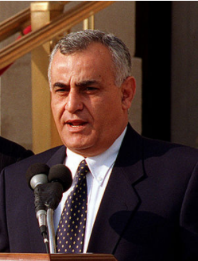 איציק מרדכי טען באוזני אנשים בכנסת (וכנראה גם באוזני ראש הממשלה) שביכולתו להעביר את 'הפעימה' בלי שיציבות הממשלה תעורער. לפי הערכתו, גם המפד"ל גם מועצת יש"ע השלימו עם הצורך בנסיגה, והן יעדיפו ממשלה בראשות נתניהו על פני בחירות חדשות."תגובות הכעס של מרדכי השפיעו על נתניהו. הוא אישר לשר הביטחון להמשיך במגעים עם הפלסטינים. (עוזי בנזימן, "הארץ", 13.6.1998, עמ' ב3); אם מוסיפים לזה את רצונו של הציבור הישראלי בשלום עם הפלסטינים. שכול אימת שנשאלו בסקרי דעת קהל -  80-65% מאזרחי ישראל ביקשו שלום עם הפלסטינים, גם במחיר הורדת כול ההתנחלויות או חלקן ומדינה פלסטינית בגבולות '67 ובירה בירושלים הערבית.-------------          -------------            -------------האמריקנים נטלו הפיקודעל נושאת המטוסים שלהםעם בחירתו של נתניהו לרה"מ נטלו האמריקנים הפיקוד על נושאת המטוסים שלהם;"ריצ'רד פרל ודאג פיית, מכינים בשנת 1996, נייר עמדה לביבי נתניהו, שלפיו "תסייע ישראל להשיב את עיראק לשלטון השושלת ההאשמית", ועוד בחישות אסטרטגיות דמיוניות. והנה פרל ופיית ממלאים תפקידי מפתח בממשל בוש, והתכניות המגלומניות שהכינו לביבי נתניהו, הופכים לנייר עמדה של ממשל בוש. ואינך יודע אם אנשי ממסד שלטון היודנרט תכמנו את האמרקנים, או שזו מדיניות אמריקנית, ששלטון היודנרט שש למלא בה תפקיד משמעותי.1.10.2002 -                     להחזיר את עיראק בעזרת ישראללשלטון השושלת ההאשמית"צופי 'רואים עולם' בערוץ 1 ראו את הנסיך הירדני חסן, דודו של המלך, מככב באסיפה כללית של ראשי האופוזיציה העיראקית לפלגיהם,  שהתקיימה בימים אלה בלונדון. מאז שממשל בוש הורה לסי-איי-אי לטפח את הגולים העיראקים, מאום אינו מתרחש אצלם במקרה. הנסיך חסן לא קפץ כך סתם לפגישה מכיוון שהיה בסביבה. השושלת ההאשמית לא ויתרה על החלום להחזיר לעצמה את הכתר העיראקי. זה יכול להיות סידור עבודה יוצא מהכלל לנסיך, שאחיו הגדול נישל אותו ברגע האחרון מכס המלוכה בירדן"נכון שהחזרת המונרכיה לעיראק אינה עולה בקנה אחד עם חזון המזרח התיכון הדמוקרטי של ממשל בוש. אבל יש סימנים שהיא מתיישבת עם חלומות ישנים של אחדים מהוגי הדעות המקיפים את המשולש בוש-צ'ייני-ראמספלד.  לפני כמה שבועות הזמין ריצ'רד פרל את ראשי הפנטגון למפגש עם חוקרי מכון אסטרטגי שלו קשרים הדוקים עם משרד ההגנה."לפי מידע שהגיע לידי בכיר לשעבר במערכת הביטחון הישראלית, החוקרים הקרינו שתי מצגות. האחת של משולש יעדי המלחמה בטרור והדמוקרטיזציה במזרח התיכון:  עיראק - יעד טקטי,  סעודיה - יעד אסטרטגי, ומצרים - הפרס הגדול.  המשולש במצגת השנייה היה מעניין לא פחות: פלשתין היא ישראל; ירדן היא פלשתין;  עיראק היא הממלכה ההאשמית."איש הביטחון הישראלי בדימוס נפגש לפני שבועיים עם אחד מאנשי המועצה המייעצת של פרל,  המקורב ביותר לראשי המפלגה הרפובליקאית. הוא שאל אם ממשל בוש החליט להמשיך מהנקודה שבה הפסיק הנשיא קרטר, 'כשהחליף את המשטר של השאה בדמוקרטיה של חומייני'."האיש הזהיר את בן שיחו האמריקאי מפני עימות כולל של ארצות הברית עם העולם הערבי, והוסיף שהדבר ייצור לישראל 'סביבה אסטרטגית בלתי אפשרית'. הוא הזכיר את אלג'יריה כדוגמה לדמוקרטיזציה שאינה במקומה. הבכיר הרפובליקאי הבטיח להעביר את הדברים לבית הלבן.להגדיר מחדש את עיראק"ריצ'רד פרל ודאג פיית הצטרפו בשנת 1996 לקבוצה קטנה של חוקרים שהתבקשו לסייע לבנימין נתניהו בצעדיו הראשונים כראש ממשלה. הם לא יכלו לדעת שכעבור ארבע שנים נייר העמדה שהכינו,  הכולל תוכנית להחזיר את עיראק בעזרת ישראל לשלטון השושלת ההאשמית,  ישפוך אור על מדיניותה הנוכחית של המעצמה היחידה בעולם. המסמך שהוכן במכון הירושלמי-הוואשינגטוני למחקרים אסטרטגיים ופוליטיים מתקדמים מופיע באתר האינטרנט של המכון. www.israeleconomy.org/start 1 htm,  והוזכר בעבר בעיתונות האמריקאית."ההקשר העיראקי והישראלי הנוכחי, ותפקידי המפתח ששני האישים הללו ממלאים כיום בממשל בוש, הופכים את הנייר הזה לאוצר בלום. פרל עומד בראש המועצה המייעצת של משרד ההגנה, ונחשב לאחד מהוגי הדעות האסטרטגיים החשובים ביותר של הממסד האמריקאי. פיית הוא סגן שר ההגנה - האיש מספר שלוש בהיררכיה של הפנטגון.  המסמך מציג חזון שאפתני של שותפות אמריקאית-ישראלית 'שיתבסס על אי-תלות, בגרות והדדיות'  במקום שותפות המתמקדת כמעט רק בסכסוכים טריטוריאליים."השותפות החדשה מבית היוצר של פרל ופיית, וחמישה חוקרים נוספים, שולחת זרועות לכל רחבי האזור. 'לאחרונה ירדן קראה תיגר על שאיפותיה האזוריות של סוריה כשהציעה לחדש את השלטון ההאשמי בעיראק'. כותבת הקבוצה. 'היות שלעתידה של עיראק יש השפעה מהותית על המאזן האסטרטגי במזרח התיכון, מובן מאליו שלישראל יש אינטרס לתמוך במאמציהם של ההאשמים להגדירה מחדש.  ממשלת נתניהו יכולה להפגין תמיכה זו בעריכת ביקורה הממלכתי הראשון בירדן, עוד לפני הביקור בארה"ב, בתמיכה במלך חוסיין שתבוא לידי ביטוי בנקיטת צעדים ביטחוניים מוחשיים כדי להגן על שלטונו נגד חתרנות סורית; בהשפעה על קהילת העסקים האמריקאית שתשקיע ביררן,  כדי להביא לשינוי במבנה המשק הירדני ולהחליש את תלותו בעיראק'."המומחים הציעו לנתניהו לגרור גם את טורקיה לקלחת על ידי תמיכה דיפלומטית, צבאית ומבצעית בפעולותיה נגד סוריה.  הם קובעים כי 'ישראל יכולה לעצב את סביבתה האסטרטגית בשיתוף פעולה עם טורקיה וירדן, על ידי החלשת סוריה, בלימתה ואפילו הדיפתה. מאמץ זה יכול להתמקד בהדחת סדאם חוסיין מהשלטון בעיראק, יעד ישראלי אסטרטגי חשוב בזכות עצמו, כאמצעי לסכל את שאיפותיה האזוריות של סוריה'. אחת הדרכים המוצעות לטורקים: 'חיזוק הקשר השבטי עם שבטים ערביים הנמצאים בטריטוריה הסורית ועוינים את האליטה השלטונית הסורית'."הואיל וסוריה מעדיפה 'סדאם חלש,  אך שורד בקושי', ולו רק כדי לחתור תחת מאמציה של ירדן להפילו. פרל, פיית וחבריהם ממליצים להסיח את תשומת לבה של סוריה מההאשמיזציה של עיראק. כיצד יכול נתניהו לעשות זאת? 'על ידי שימוש באלמנטים אופוזיציוניים לבנוניים', שיפעלו לערער את שליטתה של סוריה בלבנון.  בנוסף, כדאי שישראל תפנה את תשומת לבו של העולם לכלי הנשק להשמדה המונית שבידי הסורים.טבעי ומוסרי שישראל תנטושאת הסיסמה 'שלום כולל'"בנקודה זו מהלכים שני המומחים היהודים, לימים אנשי מפתח בפנטגון, על חבל דק ביותר בין נאמנותם למדיניות הרשמית של הממשלים האמריקאיים (כולל ממשל רייגן שפרל מילא בו תפקיד בכיר)  לבין האינטרסים של ישראל.  הם קובעים כי 'בהתחשב באופי השלטון בדמשק, יהיה זה אך טבעי ומוסרי שישראל תנטוש את הסיסמה 'שלום כולל' ותפסול יוזמות של 'שטחים תמורת שלום' ברמת הגולן."פרל ופיית היו מראשי הדוחפים את הקונגרס שלא לתמוך ברעיון לפרוס כוח שלום אמריקאי ברמת הגולן, רעיון שהועלה בתקופת המו"מ לשלום שיצחק רבין ניהל עם הסורים,  בתיווכה של ארה"ב. הקבוצה קובעת ש'האסטרטגיה החדשה של ישראל, המבוססת על פילוסופיה משותפת של ישראל וארצות הברית של שלום מעמדת כוח, תואמת את הערכים המערביים בכך שהיא מדגישה שישראל יכולה להסתמך על עצמה ואינה זקוקה לחיילים אמריקאים בכל תפקיד שהוא כדי להגן עליה,  גם לא ברמת הגולן'."כדי לצמצם את כוחו של 'מנוף הלחץ המשמעותי ששימש נגדה בעבר', פרל ופיית מציעים שראש הממשלה יכריז כבר בביקורו הראשון בוואשינגטון כי ישראל 'בוגרת דיה להתנתק לאלתר מהסיוע הכלכלי האמריקאי ולפחות מהערבויות, שמונעים רפורמות כלכליות'. (נתניהו אכן הכריז על צמצום הדרגתי של הסיוע האזרחי והסבת קצתו לסיוע ביטחוני). המומחים מאמינים כי בכך ישראל תשפר את שיתוף הפעולה עם ארה"ב לקראת ההתמודדות עם איומים אמיתיים על האזור ועל ביטחון המערב."נייר העמדה מציע לראש ממשלת ישראל כלים טקטיים שיסייעו בידו לחזות את תגובות ארה"ב ולתכנן כיצד לנהל את התגובות הללו. המחברים נותנים לנתניהו טיפים איך לתמרן את חברי הקונגרס. לטעמם, על נתניהו לנסח את מדיניותו ולהדגיש את הנושאים החשובים לו בשפה המוכרת לאמריקאים ולהשתמש במונחים שהעסיקו ממשלים אמריקאיים בשנות המלחמה הקרה ושהיום הם רלוונטיים לישראל. הייתה ברשותם אפילו המלצה בנוגע לעיתוי הנכון ביותר 'להשגת תגובה אמריקאית תומכת'  - לפני נובמבר 96' (מועד הבחירות לנשיאות ולקונגרס)."התמורה שמחברי המסמך ציפו לה מנתניהו הייתה קידום סדר היום של חבריו בימין האמריקאי ובשדולה הביטחונית והתעשייתית. למשל, להדגיש את רצונו לשתף פעולה באופן הדוק יותר עם ארה"ב בתחום ההגנה מפני טילים. הפיצוי, מבטיחים המחברים,  אינו רק בשיפור יכולת ההתמודדות עם איום פיסי מוחשי על ישראל, 'אלא אף בהרחבת בסיס התמיכה בישראל בקרב רבים בקונגרס האמריקאי, שאולי יודעים מעט מאוד על ישראל, אבל מתעניינים מאוד בהגנה מפני טילים'."הבונוס שהובטח לנתניהו היה ש'תמיכה רחבה כזאת תוכל לסייע במאמץ להעביר את שגרירות ארה"ב בישראל לירושלים'. כיצד התיישב הדבר עם תהליך השלום, שהיה אז באחת משעותיו הקשות? המונח תהליך השלום מופיע במסמך במרכאות. כך גם התפישה של 'מזרח תיכון חדש', המערערת 'את הלגיטימיות של האומה ושהובילה את ישראל לשיתוק אסטרטגי'. (עקיבא אלדר, הארץ,1.10.2002)כאשר איציק מרדכי שר ביטחוןנתניהו לא יכל לרקוד ע"פ חליל אמריקנינתניהו והימין הנציונל-אשכנזי ראה בתכנית האמריקנית, לדחוף את הפלסטינים לירדן, ואת שליטי ירדן לעיראק. התגשמות כול מאווייהם; "ארץ ישראל ההיסטורית המשתרעת מהפרת ועד הנילוס", ו"זו שלנו זו גם כן", של הרויזיוניסטים. אך ידיו של נתניהו אזוקות היו בידי שר הביטחון שלו, ולא יכל לתרום את חלקו לתכנית השטנים של האימפריליזם האמריקני. "מרדכי התגלה כשר המתון ביותר בממשלת נתניהו ותיפקד היטב במשברים. בהצהרותיו הפומביות ובפגישותיו עם מובארכ וערפאת, סייע להפיג את המתיחות עם סוריה, מצרים והפלסטינים, שעוררו הצהרות לא אחראיות של נתניהו. במהומות המנהרה פעל נכון כשסירב לשנות את הוראות הפתיחה באש כלפי הפלסטינים ומנע הרג המוני,"אחרי הפיגוע בבית-אל דווח בעיתונות על שיחת טלפון בין נתניהו למרדכי. על-פי הידיעה, נתניהו רצה להכריז מיד על הקמת בית-אל ב', אבל מרדכי אמר לו: לא מקימים שום התנחלות".ארה"ב נאלצה לדחות את התכניות האימפריליסטיות שלה, בסיועה של ישראל, עד שתקום ממשלה עם אוריינטציה נציונל-אשכנזית. בינתיים פיטר נתניהן את שר הביטחון שלו, וקרטע עד נפילת ממשלתו.--------          ------------     ------13.6.1998 - עוזי בנזימן / "דמדומי שקיעה"; "ההדלפה ההרסנית";"בלילה שבין שבת לראשון נועד שר הביטחון, יצחק מרדכי, עם אבו-מאזן לפגישה 'חשאית' בביתו שבמוצא. כל כך חשאית הייתה הפגישה שלמחרת בבוקר דיווחו כל כלי התקשורת על קיומה.ביום ראשון בלילה דיווח דן סממה, בהתרגשות, בערוץ הראשון על הרעיונות שהציג מרדכי לאבו-מאזן: נכונות ישראלית לוותר, לפחות בשלב זה, על התביעה שהמל"פ יאשרר את ביטול האמנה הפלשתינית ולהסתפק בכך שהמועצה המרכזית של אש"ף תעשה זאת; הסכמה ישראלית למסור שטחים ממדבר יהודה לפלשתינאים במסגרת הגדרת 3% מהשטח כשמורת טבע. 12 שעות לאחר מכן הופיעו העיתונים עם כותרות מרעישות שפירטו, דייקו והשלימו את המידע הראשוני שהיה בידי סממה. עניין רב לשמור בסוד את פרטי ההצעות החדשות למשך כמה ימים, ולו עד סיום מושב הכנסת השבוע, כדי שלא להכביד על ראש הממשלה. את מי משרתת איפוא חשיפת הוויתורים? הנה כמה אפשרויות:"נתניהו: הוא אמנם הסמיך את מרדכי להעלות את הצעות הפשרה לפני אבו-מאזן, אבל לא התכוון לכך ברצינות. הוא רק רצה להקל את הלחץ שהיה עליו בסוף השבוע שעבר. היה לו עניין לטרפד את תוקף הוויתור: ההדלפה יצרה משקל-נגד בלחצים ואילצה אותו להתבטא באופן שירצה את הימין ויעורר את התנגדותו של ערפאת."מרדכי: הוא אמנם מלאך השלום ההולך לפני המחנה, אבל גם הוא מבין שנתניהו אינו רוצה, או אינו מסוגל, להגיע להסכם על נסיגה. לכן הוא משחק משחק ערמומי: מצד אחד, הוא פועל להגמשת העמדות הישראליות, ומצד שני, הוא דואג לחשיפתן כדי להביך את נתניהו, להציגו כמי שאינו יודע להחליט, ולשפר בכך את סיכוייו לרשת את מקומו בהנהגת הליכוד."מפלגת העבודה: עוקבת מקרוב אחר פרטי המו"מ ומתמצאת היטב בהתפתחויותיו. יש לה עניין לערער את מעמדו של נתניהו ולהציגו ככלי ריק. הדלפה מסוג זה משרתת את כוונותיה משום שהיא אכן כלאה את נתניהו במצר: שוב הומחשה הסתירה שבתוכה הוא מתרוצץ - עליו לגלות נכונות ללכת לקראת ערפאת ולמי היה עניין להדליף את פרטי הרעיונות החדשים: למרדכי שנאבק קשה, כדי לדחוף את המו"מ קדימה? לפלשתינאים שמייחלים זה שנה ויותר לתזוזה ולגמישות ישראלית? לנתניהו שהסמיך את יצחק מרדכי להציג לערפאת אותם רעיונות עצמם ימים ספורים קודם לכן?"השר המגשש""פריצת הדרך שהשיג, לכאורה, מרדכי באה בתום שבוע קשה שבו חודשו המגעים עם הפלסטינים אך מיד לאחר מכן הגיעו שוב למבוי סתום, מרדכי העריך שהסיבה היא הססנותו של ראש הממשלה. נתניהו אמנם אישר לו לרקום מחדש את הקשר עם הרשות הפלשתינית ולכאורה נתן לו מנדט מספיק להחלפת רעיונות, אבל שר הביטחון ידע שעליו לכפות את רצונו על ראש הממשלה. הוא קיווה שהמו"מ שנוהל בשבוע שעבר יתרגם לשפה מעשית את הנכונות הבסיסית להגיע להבנה, אבל נוכח שראש הממשלה מינה לצוות הנושאים ונותנים את דני נוה, וזה היה אות מבשר רע."מלכתחילה הניח מרדכי שהדיונים יתנהלו בין נציג פלשתינאי (מוחמד דחלאן, למשל) לבין יצחק מלכו, שהוא השליח היותר מקובל על ערפאת מטעמו של ראש הממשלה. אלא שערפאת שיגר לדיונים גם את סאיב עריקאת, עריקאת נחשב בעיני הישראלים למתמקח הקשוח בצד הפלשתיני. נתניהו גמל איפוא בשיבוצו של דני נוה. ואכן, הדו-שיח שהתנהל בשבוע שעבר גרם צרבת: החבילה התפרקה לאחר שני ימי דיונים."בעקבות זאת יזם מרדכי את הפגישה 'החשאית' עם אבו-מאזן -  לאחר שסיכם,  צרף לצוות הנושאים-ונותנים את האלוף יעקב אור, מתאם הפעולות בשטחים. וכך התייצבו השבוע מול עריקאת ועמיתיו לא רק נוה ומלכו אלא גם האלוף אור. מרדכי העריך כי השינוי בהרכב המשלחת הישראלית יתפרש כאיתות חיובי, כתגבור משקלה של מערכת הביטחון האחראית למדיניות הגשרים הפתוחים עם תושבי השטחים."המו"מ חודש ולפי שעה לא הביא לתוצאות. עסקו בו השבוע בהגדרת סמכויותיהם של 'פקחי שמורות הטבע' הפלסטינים לעומת סמכויותיהם של השוטרים הפלסטינים באזור B. הצד הפלשתיני לא דיווח על התקדמות של ממש; הצד הישראלי בישר על דיון ענייני. הפלסטינים נתנו אשראי לכנות רצונו של מרדכי להשיג הסכם, אך מיהרו להוסיף שנתניהו לא יאפשר זאת. כשנשאל מרדכי אם הוא מביא בחשבון שראש הממשלה מוליך אותו באף, ושאין הוא מתכוון או אין הוא מסוגל להסכים לנסיגה של 13%, התחמק מתשובה של ממש ואמר: 'נראה מה יקרה אם כך יהיה'."עם ראש הממשלה שהוא מוסמך להציג את ההצעות הישראליות. ואמנם לרגע היה נדמה שנוצר בסיס חדש להידברות, אבו-מאזן מיהר לדווח לערפאת והיו"ר הורה להמשיך בדיונים. ואז התראיין נתניהו בבוקר בקול ישראל ובגלי צה"ל ודיבר בנימה שסתרה את הרושם שהותיר מרדכי אצל בן שיחו."כאשר בוחנים בזכוכית מגדלת את דבריו של נתניהו ברדיו, מתברר כי נזהר מלהכחיש באופן מוחלט את הדיווחים על פרטי הצעות הפשרה. הוא אמר כי אינו מוכן לפרט את ההצעות הישראליות, כי הדיווחים בעניין זה אינם מדויקים, כי לא הוצגו מפות (קביעה נכונה), והדגיש את צד החובה: 'אנחנו בשלב מוקדם', 'אנחנו עומדים על כך שאותם תנאים של ביטחון והדדיות יקוימו', 'לא ויתרנו על העמדות שלנו, כולל ביטול האמנה באמצעות המל''פ', 'ההסכם מתעכב משום שהפלסטינים לא נענים לדרישות שלנו'. הטון עשה את המוסיקה -  ויצחק מרדכי רתח."אנשים שמעו ממרדכי טענות קשות על התנהגותו של נתניהו. הוא התלונן שאיננו יכול לעבוד כאשר ראש הממשלה סותר את דבריו. שר הביטחון העדיף שאיום האגף הימני בקואליציה על נתניהו נעשה באקדח מרוקן מכדורים. הוא טען באוזני אנשים בכנסת (וכנראה גם באוזני ראש הממשלה) שביכולתו להעביר את 'הפעימה' בלי שיציבות הממשלה תעורער. לפי הערכתו, גם המפד"ל גם מועצת יש"ע השלימו עם הצורך בנסיגה, והן יעדיפו ממשלה בראשות נתניהו על פני בחירות חדשות."תגובות הכעס של מרדכי השפיעו על נתניהו. הוא אישר לשר הביטחון להמשיך במגעים עם הפלסטינים.         (עוזי בנזימן, "הארץ", 13.6.1998, עמ' ב3)3.6.1999, -   "מרדכי ואבו מאזן מחזיקים בטיוטה היכולה לסיים את המשבר"; "לשווא הפציר יצחק מרדכי בבנימין נתניהו ללכת בנתיב ההכרעות ולא בנתיב הקולות. אם יהיו הכרעות, אמר השבוע לראש הממשלה, יהיה גם רוב בכנסת. "נתניהו לא שעה למרדכי ונכנע בבהלה לסיעת מולדת, בעשותו כן לא הבין את מה שידע כל פוליטיקאי זוטר: רוב הח"כים של הימין העמידו פנים שהם מעוניינים בהיתר להפיל את הממשלה בפגרה, אבל בסתר לבם קיוו כי נתניהו ידחה אותם על הסף. נסיגה בלי הצבעת אמון תאפשר להם לחזור מהחופשה הארוכה ולומר שההסכם על הנסיגה כבר מוגמר ואין טעם להפיל את הממשלה."הצבעת אי אמון הרי גוררת בחירות, שמהן ייצאו חברי הכנסת של צומת, גשר והדרך השלישית חבולים וסיכוייהן שי ישראל בעלייה והמפד"ל לא ברורים. בהלתו של נתניהו גרמו לו להיענות לתביעה שתובעיו לא רצו בעצם שתתמלא. אילולא נענה, לא היה צריך להדיר למחרת את רגליו ממתינה על הסף. למרות המרורים שהאכיל את שר הביטחון במהלך המשא והמתן, מחזיקים מרדכי ואבו מאזן בטיוטה היכולה לסיים את המשבר בשני העניינים המרכזיים - סוגיית שלושת האחוזים ואשרור ביטול האמנה הפלשתינית."ובעיקר, נתניהו יכול עדיין לסמוך על רשת הביטחון של האופוזיציה. לא חשוב מה מחליטה העבודה עכשיו. שמעון פרס ויוסי ביילין ורפי אדרי יעניקו עוד פעימת לב פרלמנטרית לממשלה שתבצע את הפעימה. נכון שבהיסוסיו הכביד עליהם, הן מפני שלא הגיע להסכם על הנסיגה עד סיום מושב הכנסת והן מפני שהתחייב לימין לאפשר הצבעת אי-אמון בפגרה. בעקבות הבטחת נתניהו לימין, יהיה צורך לפרוש את רשת הביטחון גם בקיץ, אך זה עדיין הרע במיעוטו, בבוקר הראשון לפגרת הכנסת הדברים ברורים: נתניהו מחזיק בטיוטת הסכם לנסיגה שיכולה להציל את תהליך השלום ואת ממשלתו. אם יחמיץ אותה יפגע לא רק באינטרס הלאומי. הוא עלול גם לגלות שהסכנות אורבות לו לאו דווקא מהימין הקיצוני אלא מהמרכז."לחבר מרכז הליכוד אין סיבה לסייע בבחירות לראש ממשלה שנכשל במשימתו המדינית. נכון שמרדכי אינו קורא, אף לא ברמז, תיגר על מנהיגותו של נתניהו, אבל מנקודת ראותו של חבר מרכז הליכוד שאינו רוצה להגיע לאופוזיציה - למה בעצם שלא יקרא?  (דן מרגלית, "הארץ",  עמ' ב1) ("לינץ' ביצחק מרדכי", עמ'  62))13.7.1998 -                    "השד העדתי -  היום שאחרי""'המלצה לנתניהו בעקבות דברי אור: להקדים הבחירות'  "ראש עיריית ירושלים אהוד אולמרט, הציע לנתניהו, להקדים את הבחירות לאלתר ולקיימן בעוד כחודשיים. בשיחה שהייתה ביניהם השבוע, אמר אולמרט לנתניהו: 'ביבי, אתה חייב לגלות מנהיגות, לבצע את הפעימה, ומיד לאחריה להקדים את הבחירות. אני אומר לך את הדברים, למרות שלכאורה הם פוגעים בי, כמי שנחשכ מועמד להתמודד מולך. במהלך שכזה, אתה תופס אותי, את רוני מילוא ואת דן מרידור לא מוכנים'."מתגובתו של נתניהו לא ניתן היה ללמוד אם הוא שוקל ברצינות את ההצעה. בימים האחרונים המליצו לנתניהו רבים ממקורביו להקדים את הבחירות, במיוחד לאחר התבטאותו של ח"כ אורי אור, האמורה לגרום, על פי סקרים ומומחים, נזק אלקטורלי כבד לאהוד ברק ולמפלגת העבודה."גם שר הביטחון יצחק מרדכי אמר השבוע בשיחות סגורות, כי יש לבצע את הפעימה ולהקדים את הבחירות. דעה דומה השמיעו יושב ראש הקואליציה, ח"כ מאיר שיטרית ובכירים נוספים כקואליציה. כל אלה אמרו את הדברים לנתניהו, שהאזין, אך לא הגיב."ובכנסת ממשיכים לקדם את החוק לפיזור הכנסת שעבר השבוע בקריאה טרומית. יו"ר ועדת החוקה, ח"כ חנן פורת (מפד"ל) שלח אתמול מכתב לנתניהו ובו הציע לו לקיים פגישה בהקדם האפשרי כדי לדון בהמשך תהליך חקיקת החוק. פורת שלח מכתב דומה גם ליו"ר מפלגת העבודה ח"כ אהוד ברק. ח"כ פורת אמר עוד כי הוא אינו שולל אפשרות שהדיונים לחוק התפזרות הכנסת יתחדשו בוועדת החוקה עוד במהלך פגרת הכנסת."לצד הבדיקות הנעשות על הקדמת הבחירות, חודשו הלחצים על נתניהו בקואליציה להקמת ממשלת אחדות. בראש הלוחצות סיעות ש"ס והדרך השלישית. אתמול אמר ח"כ חיים רמון (עבודה) כי 'אם תהיה פניה אמיתית ורצינית בענין זה מצידו של ראש הממשלה, נדון בה'.   (בן כספית, "מעריב",13.7.1998, עמ' 2)פרק ו'רבני הנציול-אשכנזים השליטו תרבות הקרבת האחר, החלשאהוד ברק קנה אתהשלטון בבלוף ומרמהברק ניצח, האבטלה הכרונית והמצוקה של מאות אלפי משפחות, האכזבה הטוטאלית מהנהגת הליכוד, אישיותם של נתניהו ושרון מזה, והפופולריות העצומה של שלמה בן-עמי שמשכה רבים ממצביעי הליכוד להצביע מפא"י-ישראל-אחת, זאת והכמיהה לשלום ובטחון של הישראלי, נתנה לברק את המנדט. למחרת הבחירות הכתיר ברק את עצמו כאטמן;17.5.1999 -    אהוד-מפא"י ראש ממשלת ישראל.בדיעבד מסתבר שלא רק הכמיהה לשלום של הישראלי, האכזבה הטוטאלית מהנהגת הליכוד, מאה אלף משפחות המובטלים ואלה החיים מתחת לקו האדום הביאו את ברק אל השלטון. כל אלה, וההבטחות על שלום עם הפלשתינים והסורים ורווחה כלכלית, לא היה בהם די, כדי להנחיל לו את הניצחון. ברק נטל את השלטון בסיוע עשרות עמותות (למעלה מעשרים). שפעלו תמורת אתנן, לשווק את ברק, כאזרחים תמימים. במימון ממקורות נעלמים, ביניהם קרנות צדקה, המיועדים לתמיכה בנצרכים, וגיוסם של שני סוסים טרויאנים, דן מרידור ורוני מילוא, לפוצץ מבפנים את מפלגת המרכז,שיכלה להביא את יצחק מרדכי לראשות הממשלה.  (מ. גבאי, "פורעים בש"ס", 2002, עמ' 175)"ברק הולך לבנות עם חדש,חברה חדשה וישראלי חדש20.5.1999  - "תכנית ברק: בחזרה לכור ההיתוך הבן-גוריוני"; "לא מהפך, מהפכה. זה הראש והכיוון של אהוד ברק. הרעיון הכללי הוא לבנות עם חדש, חברה חדשה וישראלי חדש. זאת אינה יומרה אלא כורח המציאות, ועכשיו הולך ברק לעשות את ניסוי האלכימיה הגדול מכולם: לקחת רעיון רצוי ולהפוך אותו למעשה ראוי."הוא ינהל את זה כמו מבצע גזור על פי מידותיו ומנקודת מבטו שלו, כלומר איך אני, אהוד ברק*), הולך לעשות את זה. לא שימון. לא חיים. לא יוסי. לא איציק. אפילו לא רבין. אם יורשה לי הקטן להעריך את הראש של ברק: אפילו לא ב"ג או נפוליון. ככה זה אצל אלה שבכל מקום שאליו הם מגיעים הם דופקים נוכחות עס פטיש היו"ר."בגדול, כאמור, הוא הולך על עיצוב מחדש של ישראל והישראלי. הוא היה מעדיף לבצע את זה כמו פעולה מבצעית. כמו חדירה שקטה של חוליה לארמון, חיסול המלך ושריו במשתיקי-קול, נוהל קיבוצי מזורז של חופה וקידושין עם המלכה עוד באותו לילה, ובבוקר תרועת חצוצרה המודיעה על שינוי סדר היום הלאומי.  "בבחירות שנסתיימו ניצבו שני המחנות זה מול זה בחתכים שעל פיהם ינוהל בעתיד הקרב על מדינת ישראל: מצד אחד נתניהו והמחנה שלו, כאשר הבסיס הוא מזרחים, חרדים, מתנחלים ולאומנים. קבוצת הלוויין הן קבוצה מוגדרת של בעלי הון ועולים, שהזיקה שלהם לחברה הישראלית עדיין רופפת. שיטת נתניהו מנציחה מצב שבו לעולם מרוקאי מסורתי יישאר מרוקאי מסורתי, לא בגלל שהוא מרוקאי ומסורתי או בגלל שהבן שלו רוצה להיות כזה או משום שהחברה הישראלית זקוקה למרוקאים מסורתיים ולמוסקובאים אותנטים, אלא בגלל שהשיטה הפוליטית**)  של 12 השבטים מכניסה את המרוקאי והאתיופי והברוקליני החרדי למסגרת שבטית שממנה הוא ניזון רוחנית, נפשית וכלכלית. המסגרת הזו אינה מאפשרת לבני השבטים את חופש הבחירה ובעיקר את חופש הפריצה לעבר המאחד הישראלי בינם לבינם."נגד מחצית העם הזאת, על פי נתניהו וראשי השבטים ומקורביהם הנהנים ישירות מן המצב הזה, ניצב ברק ומחנהו. הבסיס הוא ילידי הארץ ויוצאי ארצות המערב. אבל גם כאן יש מזרחים ודתיים ועולים, אלה שמוכנים להתנער ממורשת העבר או מקשרים סקטוריאליים ורוצים לבנות לעצמם ולילדיהם זהות חדשה, ישראלית ויהודית, עם חיבור לקוטב החילוני-טכנולוגי-ליבראלי של המערב. (רן אדליסט, "מעריב", "סוף שבוע", עמ' 10-12) ("לינץ' ביצחק מרדכי", עמ' 59)*) אהוד-מפא"י - רק נבחר וכבר עלה לו השתן לראש, הנוכל עם הנפש הקרימינאלית.  הולך לבנות עם חדש, חברה חדשה וישראלי חדש, שיעבוד את אהוד ברק הנוכל כאלוהים!**) ומי קבע "שיטה פוליטית" זו? זה אחד העם, אבי הנאציזם ה"אשכנזי", ארתור רופין, ב"ג, ברל כצנלסון ולגיון הזרים שהגיעו לארץ ככובשים, אוייב ליושבי הארץ בשירות המעצמות הנוצריות, ובתפקידם זה ביצעו פשעים חמורים נגד העם היהודים והאנושות. ביניהם גם שואת יהודי אירופה.מדוע יהודים ערבים ו"ספרדים"לא חזרו להצביע בעד מפא"י ובנותיה?20.5.1999  - יונתן גפן מתהולל ב"חזרה המדינה לידינו"; היו אלה בחירות של עדות המזרח נגד בני אשכנז*)  "'היו אלה בחירות של יוצאי עדות המזרח נגד בני אשכנז**), אנשי עיירות הפיתוח נגד העירונים הוותיקים, בעלי ההכנסות הנמוכות נגד בעלי ההכנסות הבינוניות והגבוהות. אכן, חצי העם'  ("ידיעות אחרונות", "מוסף 24 שעות", עמ' 5) (מ. גבאי, "פורעים  בש"ס", עמ' 179)*) חוגי שלטון היודנרט, רבני "בני הגבירה" שאכלו במשך מאות שנים את קהילות ישראל "בני השפחה", ה- Ustyodeממזרח-אירופה, שהעתיקו את השלטון הפאודלי שלהם לישראל והיו לאשכנזים-ארים צוררי ישראל,  נדמה להם שנפלה לידיהם הזדמנות להחזיר את הערבים היהודים וה"ספרדים" לימי הדיקטטורה של ב"ג**) ללא קולות ה"ספרדים" והפלסטינים, המערך (ישראל אחת של ברק-מפא"י) היה מקבל 6-5 מנדטים, אך חניכי שלטון היודנראט שעשו מהבלוף, אחיזת-עיניים, מרמה וגניבת-דעת מקצוע ואורח-חיים, מהפכים את העובדות ומנצלים את נצחונו של ברק להשתלטותם ורמיסת האחר20.5.1999 -  "ברק עידן חדש"; "ותודה לבנימין נתניהו"; "כבר שנים שראשי מפלגת העבודה מתפללים לראש ממשלה ימני שיעשה לציבור כל-כך רע על הנשמה עד שינהר בהמוניו אל עבר יריבו משמאל..."... הכנסת החדשה שונה אמנם בתכלית מקודמתה, אך הרכבה איננו מלמד בהכרח על מהפכה מחשבתית בציבור הישראלי. גוש השמאל לא גדל, אלא להיפך. אהוד ברק קיבל לידיו מפלגה עם 34 חברי-כנסת, והוא חוזר לכנסת הנוכחית עם סיעה מצומקת כמעט בשליש... "השמאל בחר במודע שלא לנבור במשנתו המדינית של ברק, וחלק ממנו עוד עלול לגלות שלא לילד הזה פילל. ברק ירצה לצדו את המפד"ל ואת החרדים ואולי גם את הליכוד, לא רק כי הוא רוצה להיות 'ראש ממשלה של כל העם', אלא גם כי בנושאים רבים הוא יחוש קירבת יתר דווקא לשותפיו לשעבר של נתניהו, ולא לאלה המהללים היום את נצחונו.  (חמי שלו, "מעריב", מוסף-חג, עמ' 7/6)  ("מהפכה", עמ' 10)20.5.1999  - "מרד ה-17 במאי" ;"לחבור לליכוד במקום אל ש"ס,שהחליפה את המנצלים מפא"י והליכוד"'הארץ מתקוממת', אמר לי שלמה בן-עמי, המעמיק שבפוליטיקאים, לפני שבועיים. אין דרך טובה מזו לתאר את המרד העממי נגד בנימין נתניהו, שהסתיים השבוע בתוצאה הפוליטית המדהימה ביותר מאז מהפך 1977."האיש הזה, שניסה להפוך חושך לאור; שאמר 'האמת ניצחה' כשניצל בקושי מכתב אישום פלילי: שהפך את משאת הדורות לשלום למשהו נלעג כמו 'אני אשיג שלום כי אני תמיד אשיג מה שאני רוצה' ; שצייר אותנו כעדר של שבטים מסוכסכים*) שכל שצריך לעשות כדי לשלוט בהם הוא להטיח אותם זה בזה ; ... "ההמשך הפוליטי הנכון הוא חבירה עם הליכוד המובס שלאחר נתניהו. ברק עומד היום במצב נדיר: החלטותיו הקואליציוניות יקבעו מי תהיה המפלגה השניה החזקה בישראל. אותו אתוס של 'מקום לכולם' צריך להוביל אותו אל הליכוד במקום אל ש"ס, שהציעה לבוחרי הליכוד לשעבר סוג חדש של ניצול פוליטי, אחר שמפא"י והליכוד גמרו לנצל אותם כל אחת בתורה. צריך לקוות שברק ידע להכיר בגודל השעה. ספק אם נוכל להרשות לעצמנו עוד החמצה אחת. (עופר שלח, "מעריב", מוסף חג, עמ' 5) (מ. גבאי, "פורעים  בש"ס", עמ' 177)*) וברק הנוכל הציג את היהודים הערבים כעדרי בעלי חיים, כאוסטיודה20.5.1999  -  "ותודה לבנימין נתניהו" ,"הבחירה בברק תגובת בטן רגשית"כבר שנים שראשי מפלגת העבודה מתפללים לראש ממשלה ימני שיעשה לציבור כל-כך רע על הנשמה עד שינהר בהמוניו אל עבר יריבו משמאל. חשבו שזה יקרה עם מנחם בגין ב-81' ועם יצחק שמיר ב-84' ו-88', אבל העם איכזב. גם יצחק רבין ז"ל ניצח כזכור ב-92' רק על חודו של קול, ורק על גבה של התפצלות בימין."אבל אסור לטעות : הבחירה בברק הייתה הרבה יותר תגובת בטן רגשית מאשר נקודת מפנה אידיאולוגית. הכנסת החדשה שונה אמנם בתכלית מקודמתה, אך הרכבה איננו מלמד בהכרח על מהפכה מחשבתית בציבור הישראלי. אהוד ברק קיבל לידיו מפלגה עם 34 ח"כ, והוא חוזר לכנסת הנוכחית עם סיעה מצומקת כמעט בשליש. אילמלא הילת המנצחים*) האופפת אותו, היו חבריו של ברק מזכים אותו באותה מנת גידופים שחברי הליכוד מנפיקים היום לאלילם שהכזיב  נתניהו. (חמי שלו, מעריב", מוסף חג, עמ' 6) ("לינץ' ביצחק מרדכי", עמ' 61)*) סכינאי התקשורת מציגים את ברק התבוסתן, זה שברח מ"טרטור", וקיבל צל"ש, ברח מצאלים א' וב' ומקבל עיטורים25.5.1999 -                                 "בכל זאת ש"ס""ש"ס היא מפלגה דוחה. לא רק בגלל היותה מפלגה עדתית; גם המפלגות ה"רוסיות", של נתן שרנסקי ושל אביגדור ליברמן, שייכות לקטגוריה הזאת ובכל זאת איש לא מעלה נגדן את אופיין העדתי*). ש"ס הפכה את העדתיות שלה לדגל, יותר מכל מפלגה אחרת אי פעם, ובכך ליבתה את אש השנאה העדתית לעוצמה המאיימת לשרוף את החברה כולה.כך מכתיב הרגש, אלא שבמציאות הפוליטית לא תמיד הרגש קובע. את האמת הזאת כדאי להזכיר לכל המתנגדים נחרצות, בכל תנאי, לצירוף ש"ס לממשלה - בעיקר ליוסי שריד ולמרצ, אבל גם לטומי לפיד."תוצאות הבחירות לראשות הממשלה מסרו בצורה חד משמעית את הגה השלטון לברק, אך לא כך, בהכרח, תוצאות הבחירות לכנסת. למפלגות שתמכו בו יש אמנם רוב - 66 מנדטים כולל ישראל בעלייה - אלא שהוא כולל גם עשרה ח"כים ממפלגות ערביות. במדינה נורמלית אין כל פסול בביסוס קואליציה על רוב כזה, אך ישראל איננה עדיין, מהבחינה הזאת, מדינה נורמלית. כך או אחרת, אין ספק שברק לא ירצה - ואולי גם לא יוכל - לבסס את  ממשלתו על הרוב הטבעי הזה. "נוסף לכל הסיסמאות הגבוהות על איחוי קרעים, המשימה העיקרית של ממשלת ברק תהיה השלום, בעיקר עם הפלשתינאים. לא רק נתניהו, אלא הליכוד כולו, טירפדו בעקביות את תהליך השלום, ושרון היה ללא ספק אחד המטרפדים העיקריים. אפילו על הסכם וואי חתם נתניהו כדי שלא לבצע ובכך זכה לתמיכת שרון, ובעצם של רוב צמרת הליכוד. יצחק מרדכי היה התמים היחיד שהאמין בביצוע ההסכם, ומשום כך מצא את עצמו מחוץ לליכוד. כדי להגיע לשלום, תהיה ממשלת ברק חייבת לבצע לא רק את הסכם וואי, אלא ויתורים הרבה יותר משמעותיים, שיאפשרו בסופו של דבר הקמת מדינה פלשתינית."מי הפתי המאמין שממשלה עם הליכוד, ועוד בראשות שרון, מסוגלת לעשות זאת?"משום כך נשארת האפשרות הגרועה פחות: ש"ס. זה דורש כמובן תנאים מוקדמים, כמו סילוק אמיתי של דרעי מהנהגתה, אך נראה שש"ס תהיה מוכנה גם לזה, כדי להישאר בשלטון. ייתכן שהיא אפילו תסכים לגיוס בחורי ישיבות ולהגבלת תקציביה לממדים הגיוניים, כדי לא לאבד את כל עולמה."למרבה הצער, כמה חוקי יסוד, חשובים ככל שיהיו, יצטרכו לחכות. השלום כבר לא יכול לחכות.  (רן כסלו, "הארץ", עמ' ב1)( "פורעים בש"ס", עמ' 189)*) מפלגות הנציונל-אשכנזים העדתיות היותר מושחתות, "פועלי ציון" ו"הפועל הצעיר", שברובם היו קוזקים נוצרים משוכנזים, כוהניו של אבי הנאציזם האשכנזי אחד העם, ייסדו ב-1910 את טרסט הפשע "המפתח המפלגתי" וחילקו ביניהם את השלטון והשלל, היהודי באשר הוא. מנעו מהיהודים את האפשרת להתארגן במפלגה, אך פתחו שעריהם בפני רבני האוסטיודה, שהקימו את המפד"ל, האגודה, יהדות התורה,  וכו' -  אלה הם גדולי הגזענים שקמו לעולם. תפקידם: להביא להגשמת גזרתו של אחד העם: ש"קהילות ישראל ייעלמו וייכרתו". מאז, הם היו אחראים לכול האסונות שמצאו את היהודים, כולל שואת השמדת שישה מיליון יהודיםד"ר הלל יפה ודיזנגוף לרוסיה כמסיונרים, (ראה עמ' 17) שם קנו קוזאקים נוצרים, ששוכנזו תמורת 250 דונם אדמה, בית אינוונטר וכול ההוצאות בשנה הראשונה, תמורת 25% מהתבואה. כך שרוב אנשי ה"עלייה הראשונה", ה"עלייה שנייה" ו"השלישית" היו קוזאקים משוכנזים, שפרעו בערבים היהודים, בערבים המוסלמים והאחרים.25.5.1999 - ב"חינוך ללא התבדלות";מערכת החינוך של ש"סגדלה ב-17% לשנהההבטחה של ראש הממשלה המיועד לשינוי פני המדינה לא תוכל להתממש בלי תמורות מרחיקות לכת במערכת החינוך. את תשומת הלב הציבורית בעניין זה תופסת בעיקר ההתרחבות של מערכות החינוך החרדיות, המגדלות - בתקציבים ממלכתיים - דור צעיר המתנכר לערכי היסוד של רוב החברה הישראלית. אולם שינויים מעמיקים חייבים להתחולל במערכת החינוך בכללה. חיוניותם אינה נופלת מהבטחה חשובה אחרת - העמקת שלטון החוק וחקיקה שוויונית מתקדמת - וכרוכה בה."מערכת החינוך החרדית הנפרדת התרחבה בתהליך מואץ. תקציבי רשת 'מעיין החינוך התורני' של ש"ס, למשל, גדלו מראשית העשור פי עשרה ומספר תלמידיה, שגדל בממוצע ב-17% בשנה, הגיע לכ-30,000*) רשת זו, ומערכות חינוך חרדיות נוספות, מחנכות את תלמידיהן על טהרת ההלכה, מטיפות למדינת הלכה ומטפחות בוז כלפי שלטון החוק במדינה המזינה אותה."... לא תיתכן עוד ההתנגדות של בתי ספר של העדות החרדיות (ובמידה לא מעטה גם של החינוך הממלכתי הדתי) להורות ענפי השכלה מסוימים ולקלוט מורים מקצועיים חילוניים. יש גם להתחיל את חינוך החינם בגיל שלוש ולבטל בכך את היתרון שהשיגו החרדים במימון המדינה.  (מאמר מערכת, "הארץ", עמ' ב1) ("פורעים בש"ס", עמ' 189)*) זאת משום שהממסד הנציונל-אשכנזי הוציא את הערבים היהודים וה"ספרדים" מכלל ישראל בכל הנוגע לרמת ההשקעה הבסיסית באדם, בסידור ראשוני, בשיכון, בתעסוקה, בהשכלה ושיוויון בהשגת עבודה ופרנסה. והעיקר: מה שונה יהדות התורה, האגודה, המפד"ל ויתר הכוללים החרדיים המתפקדים כ"מדינה בתוך מדינה" , מש"ס - ומדוע ההתקפה של כלי התקשורת היא רק נגד ש"ס? זאת משום שש"ס היא היחידה שאינה שייכת לטרסט הפשע המאורגן.25.5.1999 - "המהפכה המתקנת""בשלוש השנים האחרונות ש"ס הייתהמפלגת השלטון דה-פקטו"מיום היווסדה הסתפחה ש"ס לכל קואליציה ממשלתית, ולמרות זאת הגבירו מנהיגיה את תחושות הניכור של מצביעיהם למוסדות המדינה ולמערכת המשפט. ככל שהניכור גבר, כך שיגשגה ש"ס והעמיקה את אחיזתה במוסדות השלטון, תוך יצירת דימוי מזויף של מפלגה נרדפת הנמצאת מחוץ למחנה. בשלוש השנים האחרונות ש"ס הייתה מפלגת השלטון דה-פקטו. "ש"ס שרויה היום במצב פרדוקסלי: כוחה הפרלמנטרי גדל, אבל היא נמצאת בשפל מבחינת כושר המיקוח הפוליטי. ש"ס גם מעוררת התנגדות עזה יותר מבעבר אצל ציבורים רחבים, משמאל ומימין, כולל בציבור המזרחי הרחב. אין שום סיבה לחלץ אותה מהמצב הזה*), לאחר שהובילה מערכת בחירות שכולה קריאת תיגר על מערכת המשפט ובעד שנאת אחים."הבחירות האלה צריכות להיות תחילת המהפכה הזאת, המהפכה המתקנת. לא למען תיקון מצבה של ש"ס, למען תיקון מצבם של  מצביעיה. (חנה קים, "הארץ",  עמ' ב1) ("פורעים בש"ס", עמ' 191)*) ש"ס הייתה צריכה לתת גט כריתות לברק ושריד, ובבחירות הבאות הייתה מקבלת 30-25 מנדטים28.5.1999  -                   "קואליציה ללא מגע יד אדם"  "פחות משבוע לפני הבחירות, כשמועמדותו של יצחק מרדכי הייתה נחושה ובלתי מתפשרת, שאלתי את אהוד ברק למה הוא לא פונה אישית אל מרדכי ומגיע איתו להסכמה. ברק ישב מאחורי שולחן נקי מניירות, במסדרונות התרוצצו מאות אנשים ומעל לכל רבצה עננה כבדה של אי וודאות האם יהיה סיבוב אחד או שניים. ברק שתק רגע. אחר-כך הוא התכופף קדימה, כמו שהוא עושה תמיד כשהוא רוצה ליצור רושם שמדובר ברגע של אמת. לדברים יש הגיון פנימי, הוא אמר בלחש, בקול סדוק, אם יש משהו שצריך לקרות הוא יקרה."אם רוצים להבין את דרך התנהלותו של ראש הממשלה הנבחר, המשפט הזה הוא המפתח. ברק נותן מרווח גדול, לפעמים גדול מדי, כדי שהדברים יקרו מעצמם. אבל לא בגלל אותו דבר שהוא קורא לו 'הגיון פנימי', אלא בגלל אישיותו. ברק הוא אדם שלא בנוי לתגרנות. הוא לא מוכן להיקלע לעמדה שבה הוא צריך טובה ממישהו, או שהוא חייב משהו למישהו. הוא לא מוכן להיות בעמדת חולשה או פתוח לסחיטה. הוא היה רוצה שהדברים יפתרו בלי מעורבות שלו. אם אפשר, בלי מגע יד אדם."מתוך אותו הגיון פנימי, הוא חיכה שלמרדכי לא תהיה ברירה והוא יסיר את מועמדותו מבלי שיצטרך לבקש אותו, או להבטיח לו משהו*). מתוך אותו הגיון, הוא לא עשה שום דבר ממשי כדי שעזמי בשארה ירד מהמירוץ."קמפיין הבחירות כבר נגמר, וברק ממשיך לשמור על אותה עמימות  שבה נקט בחודשים האחרונים. הוא זהיר מאוד בגילוי כוונותיו. כשהוא נדרש להגיב על משהו הוא מכסה עליו בהררי מילים. אין אף אדם, אפילו בסביבתו הקרובה שיודע מה הוא רוצה. הוא לא משחרר אינפורמציה, כי ברגע שהוא אומר משהו למישהו לא תהיה לו יותר שליטה על המידע.". (סימה קדמון, "ידיעות אחרונות", מוסף שבת, עמ' 5) (מ. גבאי, "פורעים בש"ס",עמ' 187)*) ואכן, שני הסוסים הטרויאנים של ברק במפלגת המרכז, ורוני מילוא, בהצבעה דמוקרטית הפסיקו את המרוץ של מרדכי לראשות הממשלה.2.6.1999  -                  "ש"ס חותרת נגד מוסדות המדינה"ראש הממשלה מקפיד מאוד בכבודם של הליכוד, שהסית בתעמולת הבחירות שלו נגד ערביי ישראל, של ש"ס שחותרת נגד מוסדות המדינה, "ערביי ישראל הוכיחו במשך חמישים שנה שרובם ככולם נאמנים למדינה. הם אומנם לא משרתים בצבא, כמו החרדים, אבל הם לא בוחלים בשום עבודה כדי להתפרנס, חיים בצניעות רבה, ואינם תלויים על צווארה של המדינה. ולמרות זאת הם מופלים לרעה כמעט בכל תחום."כפרים שלמים מתנהלים כשביוב זורם ברחובות, ללא תשתיות, וברמה עלובה של חינוך. למה להם לטרוח ולהצביע בכלל אם הם מקבלים את אותו היחס מכולם. ומה בדיוק ייצא לנו מזה שהם יהיו מרירים ומתוסכלים.  (ענת גוב, "ידיעות אחרונות" 24 שעות, עמ' 5) (מ. גבאי, "פורעים בש"ס", עמ' 184)2.6.1999  -  "הג'ונגל מחכה לברק"; "מצד אחד, ישראל אינה מכבדת את חתימתה על הסכמים עם הפלשתינאים. מצד שני, ערפאת הצליח להפסיק כמעט כליל את הפיגועים. מצד אחד, הממשלה מעודדת התנחלויות ומתגרה בערבים בירושלים, מצד שני, שייח אחמד יאסין תמך בהחלטת ערפאת לדחות את ההכרזה החד-צדדית על מדינה פלשתינית. מצד אחד, בתמורה לכך ערפאת רשם לזכות הפלשתינאים הישג היסטורי -  שותפות אסטרטגית עם ארה"ב. מצד שני, גורמי הביטחון מדווחים שהשטחים, בעיקר רצועת עזה, מזכירים את ימי טרום האינתיפאדה.  "האכזבה מדחיית ההכרזה יצקה עוד שמן על התסכול הכלכלי והעמיקה את הניכור בין הציבור המיואש לפקידות המושחתת, מצד אחד, הפלשתינאים נשמו לרווחה ב-18 במאי, נתניהו שיכנע אותם שהתזה 'רק הליכוד יכול' עברה מן העולם. מצד שני, נאום הניצחון של ברק בכיכר רבין זכה בערבית לכינוי (נאום שלושת הלאווים) לא לגבולות  67', לא לחלוקת ירושלים, לא לפירוק התנחלויות. "... ברק הבטיח שבתוך שנה יגיע עם סוריה להסדר יציאה מלבנון. חודשים רבים נדרשים כדי להכניס סדר לג'ונגל מעין זה: צריך לבנות מחדש את האמון בין ישראל לערבים; לשקם את הדיאלוג האסטרטגי עם ארה"ב; לפרק את המוקשים שהממשלה היוצאת פיזרה בשטח (הר חומה, אוריינט האוס, ראס אל עמוד, הרחבת מעלה אדומים והקמת שכונות חדשות בשטחים).  (עקיבא אלדר, "הארץ",  עמ'  ב1) ("פורעים בש"ס", עמ' 194)2.6.1999 -   "שריד מזהיר מפני משבר: ההתנחלויות - מוקש גדול"; "עדיין אין הסכמות בין מפד"ל ומרצ בנושא עתיד ההתנחלויות, כמו כן, שתי המפלגות לא קיבלו אתמול לידיהן את טיוטת קווי היסוד לה ציפו.''המפד"ל מתעקשת על שימור מעמד ההתנחלויות וקובעת שדרישתה זו מתאימה להגדרה של 'כיבוד הסכמים של ממשלה קודמת', מרצ רואה במעמד ההתנחלויות*) עניין של סדר עדיפויות לאומי השונה באופן טבעי מממשלה לממשלה. לדברי ח"כ יוסי שריר, ההתנחלויות הן מוקש גדול...''אין גם סיכום בנושא הגבעות והמאחזים שהוקמו עליהם אחרי הסכמי וואי. מרצ תובעת להוריד את כולם. המפד"ל תובעת להשאיר את כולם. אין הסכמה בין המפד"ל למרצ גם בנוגע לתוכניות שאושרו בתקופה האחרונה על ידי הממשלה היוצאת...     (עמירה שגב, וחיים ביאור, "הארץ",  עמ' א5) ("מהפכה", עמ' 11)*) שריד- מרצ יודע שההתנחלויות הן מוקש גדול, הוא גם יודע שהן אוכלות עשרות מיליארדי שקלים מדי שנה, פרוסת הלחם של מיליוני ישראלים, ובכל זאת היה שותפו של ברק בממשלת המתנחלים שקברה את הסכמי אוסלו ושפכה מילירדי שקלים בהתנחלויות.2.6.1999, - פרשנות / יוסי ורטר; "גם אם דרעי יתפטר, עדיין תלוי ועומד הווטו של מרצ על השתתפות ש"ס בקואליציה"; "אהוד ברק זכה בניצחון סוחף בבחירות לראשות הממשלה, אבל האיש שיקבע את פני הממשלה ואולי אף את גורלה, הוא אריאל שרון... ''שרון וברק בילו שעות רבות בסוויטה במלון דן בתל-אביב שבה הם אמורים להיפגש הערב. זה היה לפני כשנה. הם קיימו סידרת, פגישות חשאיות ודנו בתסריטים לשיתוף פעולה... סגירת קווי יסוד, חלוקת תיקים ויציאה לדרך משותפת.''... שרון יכול לעכב, לדחות, להשהות את המו"מ וליצור משברים, ביודעו כי לברק אין אופציה אמיתית לפנות לש"ס. כל עוד אריה דרעי אינו מתפטר, ש"ס אינה בקלפים, וגם אם דרעי יתפטר, עדיין תלוי ועומד הווטו שהטילה מרצ על השתתפות ש"ס בקואליציה*). שרון יודע שברק לא יוכל להציג בפני ציבור בוחריו ובפני מרכז מפלגתו, ממשלה עם ש"ס ובלי מרצ, גם ברק יודע זאת.  (יוסי ורטר, "הארץ", עמ' א5) ("מהפכה", עמ' 12)*) שריד ידע שש"ס היא התומכת היחידה בתהליך השלום, ובלעדיה אין לברק שום אפשרות להגיע להסכם עם הפלסטינים, בכול זאת הוא התנגד לצירופה לממשלה, ולאחר שהייתה בממשלה, לא העביר פרוטה במשך שנה ל"מעיין החינוך", ודחף אותה לימין הקיצוני. שריד הוכיח שאין הבדל בין מרצ לכהנא.4.6.1999 - "מו"מ שמום";"הכוכב של סיירת מטכ"ל, חסרדבר קטן: חוכמת הפשטות""בפגישה הראשונה של סיעת ישראל אחת, שהתקיימה שבוע אחרי הבחירות, שיתף ראש הממשלה הנבחר את בכיריו בעניין אינטימי. הוא ישן, סיפר ברק, עם משנתו המדינית של הרב עובריה יוסף. ליד מיטתו יש לו תמיד בהישג-יד נאומים חשובים של הרב יוסף, בהם הנאום שנשא ב-93' בנושא פיקוח נפש*), שלדעתו הוא אחד מדברי ההגות הכי משמעותיים שקרא מימיו. ''מזמן לא זימנה המערכת הפוליטית אבסורד גדול מזה: אם שרון כורך עכשיו חבל סביב צווארו של ברק, מי שמחזיק אותו בקצה השני הוא יוסי שריד."משהו קרה לשריד במהלך השבועיים שבין ההצהרה הזאת ליום שאחרי הבחירות. הוא הבין שהוא לא יכול להכשיר גם את הליכוד,  גם את  המפד"ל  וגם  את ש"ס, והחליט להוציא  את ש"ס**)...  המחויבות שלו היום היא לציבור הבוחרים שלו, לאלה שעוצרים אותו ברחוב ואומרים לו: רק לא ש"ס."שריד, שתמיד היה האופוזיציה הכי גדולה לשרון, מוצא בו עכשיו יתרונות... דווקא ש"ס, הוא אומר, מסוכנת לממשלה יותר מהליכוד... וחוץ מזה, אומר שריד, הליכוד גם לא פיתח מאפיה רבת-זרועות שלופתת את החברה הישראלית בדרכים לא כשרות. (סימה קדמון, "ידיעות אחרונות", מוסף שבת, 4.6.1999, עמ' 7/4) ("מהפכה", עמ' 14)*) ש"ס מפלגת השלום - כאידיאולוגיה**) זאת משום שרק ש"ס אינה מנויה עם טרסט הפשע "המפתח המפלגתי"-----         -------------             -----------ברק מרכיב ממשלה משותקתנחשפו עמותות שהעלו את ברק לשלטון 26.1.2000  - "העמותות  של ברק  -  'לפי גרסת הליכוד';*  מנהיגות אלפיים                          *  ידיד*  תקווה לישראל                            *  ברק לראשות הממשלה*  עם אחד גיוס אחד                        *  תנו לעבוד בכבוד*  אזרחים מימין ומשמאל               *  דור שלום*  ישראל אחת שלנו                         *  רובד*  עוד לא אבדה התקווה                  *  אופקים - הוריזנס*  אלטרנטיבה                                  *  הכל עובר חביבי*  אל-אהלי                                      *  חינוך לעתיד קרית ביאליק*  אחוות הדור                                 *  גווני הדור*  חינוך לעתיד חיפה                        *  חינוך לדורות*  צעירים בונים עתיד                      *  חינוך לעתיד ת"א-יפו*  נוער מובילי שינוי                         *  מידע-נט*  ש"פ                                              *  בשורה*  קידום נהגי המוניות                         גופים מממנים:*  חיים סבן                                   *  דניאל אברהמס*  אייב הירשפלד                            *  רבין אליאנס*  מכספי אוקטב בודנר המנוח           *  חברת Ennismore*  קרן Cnvea                              *  קרן Herd*  קרן צ'רלס קלור                          *  קרן כהנוף*  קרן שרובר                                 * קרן קמיליה*  שתי קרנות ששמן לא ידוע            *  ישראל של כולנו - ישראל אחת שלנו"הועלו חשדות לגיוס כספים גם  באירופה ובעיקר בגרמניה.:(כתבי "מעריב", 26.1.2000, עמ' 7)( ממסד השחיתות, עמ' 174)4.6.1999  -  "ברק-מפא"י, שנותר לאחר בחירתו לר"מ כרס"ר מחנה שבויים, חושב שלא צריך קווי-יסוד";ברק נמנע בקנאות מלפרטאת תכניותיו המדיניות"כולם יודעים שאהוד ברק לא מאוהב בהסכמי אוסלו, אבל לא רבים יודעים עד כמה, כרמטכ"ל הסתייג ברק מהסכם אוסלו הראשון.ברק לכרוך את יישום הסכמי וואי עם הדיונים על הסדר הקבע, מיהרו האמריקנים לדרוש הבהרות מאנשיו של ברק."אחרי שנועדו עם שליחו של ברק, הפרופסור איתמר רבינוביץ', מבינים האמריקנים שאין לצפות לגדולות ונצורות מברק*). הם מבינים שההבדל העיקרי בין נתניהו לברק יהיה, שאצל ברק מילה תהיה מילה וכל הבטחה תיושם. (שמעון שיפר, "ידיעות אחרונות", "המוסף לשבת", עמ' 2) ("פורעים בש"ס", 2002, עמ' 179)*) האמריקנים הבינו שזה האיש שיכין עבורם את הרקע  המדיני "לשחרור עירק". למעשה נהל נשיא ארה"ב ביל קלינטון את כשלון המו"מ עם סוריה והפלסטינים, כאשר ברק צופה מהצד. להזכיר שב-1998 נתקבל בקונגרס האמריקני, בישיבה חגיגית "חוק שחרור עיראק"8.6.1999,  -   "הרוחב לא קובע"; "'לא חשוב מי יישב בממשלה. חשוב רק שתגשים את יעדיה, בראש ובראשונה השלום המדיני'.  (רוביק רוזנטל, "מעריב", 8.6.1999, עמ' 6) ("פורעים בש"ס", עמ' 180)10.6.1999 -  "ככה בונים חומה"; "... מוקדי הכוח בישראל נתונה בידי מספר מצומצם של גופים שהפרופיל האידיאי, החברתי, המוצאי והחינוכי שלהם הומוגני יחסית. במלים אחרות, הם בעלי אופי מונופוליסטי ואקסקלוסיבי. בשנים האחרונות הגיעו הגופים האלה, שכוללים בתוכם את מערכת הביטחון, התקשורת, קהילת העסקים, האקדמיה והאמנות לדרגת תואם רעיונית וייעודית שלא הייתה קיימת ביניהם  מאז  ימי  בן-גוריון. מול החומה הזאת הציב הימין מערכת חד-ממדית, שפעילותה הייתה בעיקר בזירה הפוליטית. (אמנון לורד, "ידיעות אחרונות", 10.6.1999, עמ' 5) ("פורעים בש"ס", עמ' 182)27.10.1999   -                        "זכאים וזכאים פחות";"לקריאות הבוז הרמות ביותר בהפגנה זכתה שרת הקליטה יולי תמיר, המפגינים, מאות דיירי הדיור הציבורי ותומכיהם, שצעדו ברחובות ירושלים, מרחבת 'המשביר' לביתו של ראש הממשלה, מחו על הצהרתה של השרה בצהריים ב'קול ישראל'. היא כינתה את יישום חוק הדיור הציבורי 'אסון לאומי', הביטוי 'אסון לאומי' לתיאור חוק המעניק הנחה ברכישת דירה לדיירים, רובם עולי שנות החמישים, המשתייכים לעשירונים התחתונים של החברה הישראלית, נשמע באוזני המפגינים מוגזם."השרה כינתה את החוק 'חוק חשוב', שיישומו בעייתי, כיוון שחלק מדירות דיירי הדיור הציבורי מיועדות לחמישים אלף העולים*) שייתכן ויעלו לארץ בזמן הקרוב. כנראה שחוקים**) חשובים, בניגוד לחוקים בלתי חשובים, לא נועדו ליישום."דינה חפוטה, אלמנה תושבת שדרות בת 77, שעלתה לארץ ממרוקו לפני 43 שנים, מתגוררת בדירה של חברת הדיור הציבורי 'עמיגור' - דירה בה גידלה עם בעלה המנוח את שבעת ילדיהם - תמורת שכר דירה שהיא משלמת לחברה זה עשרות שנים. לאחרונה קיבלה גברת חפוטה, על פי דיווחה של העיתונאית עינת פישביין בעיתון 'הארץ', צו פינוי מחברת 'עמיגור'. דובר החברה הסביר שהצו הוצא 'בגין עודף שטח'. הדירה המפונה של גברת חפושה תוכל לשמש את העולים החדשים, וכך יוגשם החזון הציוני של קליטת עלייה באמצעות גזלת כיבשת הרש."אומץ לב ויושר ציבורי אינם מן התכונות הבולטות הבאות לידי ביטוי בתקציב הממשלה החדשה: ראש ממשלה שהבטיח מקומות עבודה חדשים נלחם במובטלים על-ידי קיצוץ דמי אבטלה: שר עבודה ורווחה הדואג ל'שכבות החלשות' מנהל מדיניות תעסוקה שעיקרה הכרזה על מובטלים כסרבני עבודה; שר תרבות המכריז שיילחם בחירוף נפש נגד קיצוץ בתקציבי התרבות ממריא לחו''ל ערב הדיון בקיצוץ בתקציבי התרבות; ושר לביטחון פנים, נביא חברתי ששירטט חזון של כלכלה עם פנים אנושיות שיש בה 'מקום לכולם', מספיק, לפני שנעלמות עקבותיו, לתמוך בתקציב תאצ'ריסטי תמיכה 'טכנית'. (יוסי דהן, "ידיעות אחרונות", עמ' 5) ("פורעים בש"ס", 2002, עמ' 196)*) ב-40 שנות שלטונו של ארתור רופין בארץ, כקומיסר-על של הנציונל-אשכנזים, הוא לא הוציא פרוטה  מתקציבי הקונגרס ה"ציוני", שרובם ככולם היו תרומות של יהודים -  על היהודים הפלסטינים. בן-גוריון שימש כמוציא לפועל את מדיניותם של אחד העם ורופין, גם הוא לא הוציא פרוטה מתקציבי הפיתוח של מדינת ישראל על קליטתם של יהודים, שהביא אותם לארץ, כפי שהאמריקנים הביאו את העבדים לאמריקה. מפלגות הנציונל-אשכנזים, שהתחלקו בעדרי העולים-שבויים, עזרו רק למי שקבל את האידיאולוגיה שלהם ונלחם למענה. יולי תמיר נהגה ע"פ אותה אידיאולוגיה גזענית, שלא השתנתה עד היום.**)  מעולם לא היה בא"י שלטון חוק ושוויון בפני החוק. משטר הרשע של הנציונל-אשכנזים "האדם על", הועתק לארץ, וגם כאן למפלגות הנציונל-אשכנזים יש אוטונומיה איכס-טריטוריאלית המעמידה אותם מעל לחוק, ו"בני השפחה", כלל יהודי העולם ללא הבדל מוצא, משמשים כעופות בלול. מה שכתבו היסטוריונים על שלטון קהל-היודנרט: "כנופיות פושעים פושטים עור העניים", ו"אנשי רשע ארורים מתנכלים לעניים", ועוד כהנא וכהנא דברים קשים -  מתאים לממסד הנציונל-אשכנזים בישראל במאה השנים האחרונות19.11.1999 - פרשת נתניהו עמדי: ראש-הממשלה לשעבר צעק על השוטרים: אתם שמאלנים. הנה, אפילו במסדרון תלויה תמונה של רבין: רה"מ אהוד ברק הלביןלמתנחלים 32 התנחלויות "מי כאן הפראייר"21.11.1999 -  ''ביום שלישי בלילה הוא חזר מפאריס. בחוות מעון שבהר חברון נערכו הכוחות לקרב: מצד אחד צאצאי גוש אמונים, ומצד שני חיילי שני גדודים של 'גבעתי'. התקשורת הכריזה על מלחמה. דובר על פיצוץ בלוני גז, על שימוש בנשק קר וחם, על קרב נוסח שנות ה-70.''הכל היה בלוף. תרגיל משולב ביחסי ציבור. לפני שבועיים נשאל ברק מי הפראייר בסיפור הפינוי-כביכול של המאחזים, הוא או ראשי המתנחלים. ברק השיב: המתנחלים. אבל כפי שהתברר, הפראיירים בסיפור הזה לא היו המתנחלים, גם לא ברק. הפראיירים היו אלה בציבור, שקנו את הדרמה. כולם יצאו טוב: ברק יצא גיבור. כי פינה - זמנית - מתנחל. מגבעה אחת אל גבעה סמוכה, במרחק חצי קילומטר. אנשי יש"ע יצאו טוב, כי הלבינו להם 32 מאחזים, אישרו להם הרחבה ופיתוח של חלק מהם, הם נראו ממלכתיים ושומרי חוק וגם הספיקו לשלוף למען ברק את הקללות מהמאגר של ימי רבין. והצעירים על הגבעה יצאו טוב, כי הוכיחו שהם יודעים להיגרר לא פחות טוב מהוריהם."בשבוע שעבר, באוסלו, התחייב ערפאת חגיגית לא להתקוטט עם ברק בפומבי על נושאים שנויים במחלוקת. השבוע, בפאריס, הוא התקוטט בתיאבון. ברק הרים לו להנחתה. הוא אמר שהחלטה 242 לא חלה על המשא ומתן עם הפלשתינים. ערפאת מיהר להוכיח לו, שישראל התחייבה בשישה הסכמים שונים להחיל את 242. למעשה, זאת הייתה דרישה ישראלית.''בשיחות בארבע עיניים, מתבטא ברק באופטימיות על הסיכוי להגיע להסכם עם ערפאת. הוא לבד, או כמעט לבד, בהערכה הזאת. אין שר, לבד מיוסי ביילין, שנותן סיכוי להסכם בתום 100 ימי השיחות. יוסי שריד מדבר על הסכם ביניים נוסף, לזמן ארוך. דוד לוי מדבר על פיצוץ. שלמה בן-עמי מתנבא ברוח דומה. אחד הפוליטיקאים שאת דעתם ביקש ברק לשמוע אמר לו שהשיחות יסתיימו באחת משלוש התוצאות: או שיהיה הסכם כל כך כללי, שלא תהיה לו משמעות; או שברק יצליח להכתיב לערפאת ויתורים הרי-עולם; או שיהיה פיצוץ.  (נחום ברנע ושמעון שיפר, "ידיעות אחרונות", מוסף שבת, עמ' 2) ("מהפכה", עמ' 17)6.12.1999  -  "מדינת השבטים"; "לא שיטת הבחירות מפוררת את החברה הישראלית, אלא חוסר האחריות האישית של הפוליטיקאים כשנשקפת תמונה לא מחמיאה מהמראה, יש כאלה שיעדיפו לא לטפל במציאות אלא לשבור את המראה. כך נשמעות זעקות השבר של פוליטיקאים המבכים את התפוררותה של החברה הישראלית, אבל מאשימים בכך את שיטת הבחירות שמשקפת את ההתפוררות הזו."החברה הישראלית מתפוררת משום שהיא זנחה את רוח השותפות הלאומית*), שעניינה לא שוויון חומרי ואפילו לא שוויון פורמלי, אלא שוויון בנשיאה בעול. פעם קראו לזה הגשמה וחלוציות, והיום קוראים לכך התנדבות ויזמות. העיקרון היה שכל ישראלי חייב לשאת באחריות אישית לכלל, ועל כן איש אינו פטור מהחובות הלאומיות כגון שירות בצבא, השתתפות במעגל העבודה ומעורבות בחיי החברה."השבר הראשון היה ברישיון שניתן לקבוצות שונות להשתמט מהנשיאה בעול הישראליות. ראשונים למשתמטים היו ונשארו החרדים**). הם בחרו מרצונם להתארגן כסקטור בעל זכויות יתר וללא חובות. אבל האשמה העיקרית היא לא במשתמטים אלא בנו. ההסכמה להשתמטות סימנה את הדרך לכל שאר קבוצות האינטרסים: התארגנות שבטית על בסיס של מוצא או השקפה דתית, שעקרונה הוא 'מגיע לנו', ודווקא משום שאנחנו מתבדלים מהחברה הישראלית ועל-כן מושיטים יד רק לקחת אבל לא לתת."זו הסיבה האמיתית לכך שהחברה הישראלית הפכה מאומה בהתהוות לפדרציה רופפת של שבטים***), שכל אחד מהם לבדד ישכון. לא שיטת הבחירות פיצלה את החברה הישראלית - אלא דווקא ההיפך. הדרך היחידה לשמור על המסגרת הרופפת מפני פירוד מוחלט, הוא להציב מחדש את עקרון האחריות האישית."את עקרון האחריות האישית חייבים להרחיב ולא לצמצם. יש להחילו גם בבחירות לנציגות בכנסת, שתהיינה בחירות אישיות-אזוריות ולא יחסיות-שבטיות, לחזקו ברשויות המקומיות ולהרחיבו למועצות הערים. אפשר ללות אותו בצעדים נוספים כמו העלאת אחוז החסימה בצורה משמעותית, כדי למנוע מרסיסי שבטים להפוך לשבט בפני עצמו. אבל חובה לזכור - כל שיטת בחירות היא פיתרון פורמלי מעיקרו, מסגרת ולא תוכן. המפתח לעצירת ההתפוררות בחברה הישראלית הוא החלת עיקרון האחריות האישית גם בצד המהותי של חיינו. מערכת זכויות היתר חייבת להשתנות כך שרק מי שנושא במלוא העול ייהנה ממלוא התמורה. מי שמשתמט מהחובות המרכזיות של להיות ישראלי, שרות הצבא למשל, או קידוש השפה העברית, יוקע אל עמוד הקלון החברתי, ולא יזכה אלא למינימום.  (הכותב הוא חבר הנהלת 'חוקה לישראל')  (איל ארד, "מעריב", עמ' 5) ("פורעים בש"ס", 2002, עמ' 205)*) בממסד "הציונים" לא היה מעולם רוח שותפות לאומית. אך היה רוח כיבוש ושעבוד יהודים. ברל מספר על מפתח הסיעות שנודע כ"מפתח המפלגתי": קבוצת אום-ג'וני, שהיו בה ששה אנשים, כבר התכוננה על פי מפתח של סיעות, "כדי להרכיב את ששת האנשים צריך היה להביא לידי הסכמה את 'החורש', את 'העבודה', את 'השומר', את 'פועלי-ציון' ואת 'הפועל הצעיר'.   (ב. כצנלסון, כתבים, י"א, הוצאת מפא"י, עמ' 165) ("צר ואויב",  עמ' 197); **) ככלל היו אלה רבנים "אדם על", ממזרח-אירופה, שאכלו את קהילות ישראל "בני השפחה" במשך מאות שנים, והעתיקו שלטונם לא"י, הקימו כוללים כ"מדינה בתוך מדינה" ושעבדו את היהודי באשר הוא.***) החברה הישראלית מעולם לא הייתה אומה בהתהוות. במשטר הפטישיזם הבן-גוריוני לא היה לישראלי המצוי זכות להביע דעה או להשפיע.7.12.1999  -                    "החופה האנטי ציונית החדשה*)''חזית מתנגדי חוק השבות כוללת מצד אחד את ערפאת וש"ס, ומצד שני את אורית שוחט וירון לונדון. טוב שאהוד ברק, הציוני הנפלא, הוא ראש ממשלה עכשיו, והוא כבר הבטיח שחוק השבות לא ישונה."כמו הברית האנטי ציונית המשוקצת ההיא בין נטורי קרתא לאש'ף, כך הולכת ומתפתח ברית אנטי-ציונית חדשה, הפעם בממדים מסוכנים בהרבה, ובין בעלי ברית ישראלים ויהודים רבי-עוצמה לאין ערוך מן הפלג החרדי האקזוטי הקטן ההוא של הר' משה הירש. זוהי הברית החדשה של מתנגדי חוק השבות, החל מגזעני ש"ס**), דרך המפד"לניקים נאמני סעיף הלאום המפלה, ועד לפוסט-ציונים חלולים מסוגו של ירון לונדון, שקרא אתמול לבטל את חוק השבות ולהמירו בחוק הגירה כללי, שבו לא תינתן עדיפות ליהודים, כלומר, סוף לישראל כמדינת יהודי כל התפוצות, סוף הציונות, סוף מגילת העצמאות."לש"ס יש, כמובן, טעמים משלה להתנגד לחוק השבות במתכונתו הקיימת, והטעם המרכזי להתנגדותה הוא לאו דווקא חרדי אלא בעיקר אלקטוראלי: ש"ס האנטי-דמוקרטית, שהרב יוסף מייעד אותה כזכור לתפיסת השלטון בישראל באמצעות הליך הבחירות הדמוקרטי, פוחדת פחד קיומי מן העלייה הרוסית (ובעתיד - מן העלייה האמריקאית), המאיימות על סיכוייה להגיע לשלטון חרדי-מזרחי בישראל. כל עולה מרוסיה פירושו מבחינת עובדיה יוסף עוד קול אבוד לש"ס, ועוד קול מסוכן עבור המפלגות הרוסיות או החילוניות האחרות, וכך גם כל עולה רפורמי או קונסרבטיבי מארה'ב. והרי רוב יהודי ארה"ב קשורים בקשרי משפחה  עם לא-יהודים. ולמעלה ממחצית היהדים האמריקאים הצעירים נישאים כידוע ללא-יהודים. לכן הגבלת תחולתו של חוק השבות לא רק במיליון יהודי חבר העמים אלא גם בעיקר בחמשת מיליוני היהודים בארה"ב.והנה למערך החרדי-מזרחי העוין והאפל הזה, שכולו בנוי על מניעים פסולים להפליא מכל בחינה ציונית, אנושית ונאורה, מצטרפים עכשיו גורמים חילוניים וליברליים לכאורה, החל מאורית שוחט וכלה בירון לונדון. כולם מצטרפים לחזית. העכורה הקוראת לשינוי חוק השבות, ולצימצום תחולתו בדרך זו או אחרת."לכן, אם יש רגע שבו הוצדקה באופן מושלם בחירתו של ברק לראשות הממשלה, הרי היו זה הרגע שבו קרא בזעם לעבר שרי ש"ס את הקריאה הנפלאה: 'כל עוד אני ראש ממשלה, לא ישונו חוק השבות'. אין הבטחה חשובה מזו לעתיד הציונות ולעתיד ישראל.  (מנחם בן, "מעריב", עמ' 6) ("פורעים  בש"ס", 2002, עמ' 203)*) החופה האנטי ישראלית כוללת את מפלגות היודנרט המתפקדים כטרסט פשע מאורגן, השולטים בישראל בזכות בוגדנותו של אבי הנציזם היהודי, אחד-העם גינזבורג, שגזר כליה על קהילות ישראל בעולם, ויודנרט ב"ג הוציא את גזר-הדין לפועל, כאשר שבר את החרם היהודי על סחורות גרמניה, ובהסכם עם הנאצים הוציא את רכושם של יהודי גרמניה בסחורות ששיווק בעולם, ולאחר מכן הניח מגף כבד על צואר יהודי אירופה ולא הסיר אותו עד להשמדתם.---------        -------------     --------אטילה ברק: "או הסדר כולל או מלחמה כוללת"8.12.1999,    -   ''שיח מלחמה'' ; "או הסדר כולל או מלחמה כוללת - זו הבשורה על פי ברק"; "לאחרונה הוא מדבר בשפת המלחמה. המוטיב המרכזי בנאומים, בראיונות ובהתבטאויות המדיניות-ביטחוניות של ראש הממשלה בטיולו האחרון בעולם ולאחר שובו לארץ, היה התראה ש'השעון מתקתק'. אם תהליך השלום ייכשל, חזר והצהיר, אזי צפויה התפוצצות של אלימות גדולה. או הסכם, או מלחמה - זו הבשורה על פי ברק*). זו בשורה מטעה ורעה."היא מטעה משום שתרחיש 'המזה''ת בלהבות' מבוסס על צפי מדיני-ביטחוני חסר בסיס. מאז מלחמת המפרץ, המציאות המזרח-תיכונית היא כזאת שאף כי למספר מדינות יש בהחלט כוונות רעות, אפילו מלחמתיות, כלפי ישראל, הרי רק לישראל יש את העוצמה הכוללת ליזום מלחמה. "…ברק מעריך כבר עתה כי המו''מ עתיד להיכשל וכי התוצאה תהא מה שמכונה 'עימות בעצימות נמוכה' (אינתיפאדה מוגברת) עם הפלשתינים. ומשום שהוא יודע שההשלכות של תרחיש כזה על מעמדו הפוליטי יהיו קשות ביותר, הוא מתנבא כבר עתה ברוח אפוקליפטית על מנת להכין את הקרקע הציבורית למהלך צבאי בעצימות גבוהה, בנוסח 'ענבי זעם וגמרנו'. ואם כך, טמון בבשורת ברק מסר נורא באמת.   (מאיר שטיגליץ, "ידיעות אחרונות", עמ' 11)( "מהפכה", עמ' 18)*) זה סיכום אישיותו של ברק שאינו יודע מה הם יחסי אנוש. לא הידברות לא מו"מ. רק פקודות "פול, קום" פול, קום", זה אפיין אותו ואת  חיו הציבוריים. ייתכן שכבר היה לאהוד ברק סיכום עם נשיא ארה"ב ביל קלינטון, שעל שולחנו מונח היה "תיק שחרור עיראק", שנתקבל בחגיגיות בקונגרס האמריקני. ועל הווסאל ברק, מפקד לגיון הזרים הנציונל-אשכנזי התורן, הוטל לחמם את האזור, כהכנה ל"שחרור עיראק"8.12.1999  -  יומן 'מעריב'; "שיאו של המשבר"; "אמש הודיע אלי ישי לאהוד ברק כי ש"ס עוזבת את הקואליציה לאחר שלא התמלאו דרישותיה בתחומים שונים ובעיקר בשאלת מימון רשת החינוך 'אל המעיין'. זה המשבר החמור ביותר לאחר המשברים הקודמים."אהוד ברק  יכול להעביר את התקציב בלי ש"ס, ואולי אפילו לייצב את הקואליציה שלו באופן זמני באמצעות הצטרפות שינוי, אבל הוא יתקשה מאוד לשמור על הקואליציה ובוודאי לקדם את המשא ומתן עם סוריה והפלשתינאים כשש"ס באופוזיציה."התנהגותה של ש"ס מעוררת שאלות קשות, האם לא למדה מניסיון העבר כאשר לא הסכימה לקבל עליה מגבלות וחוקי משחק בניהול הכספי של מוסדותיה. היא אינה יכולה לדרוש מאהוד ברק לפעול באופן גלוי נגד סדרי המינהל התקין*), רק משום שזכתה לכוח אלקטורלי רב משל יתר השותפות בקואליציה. זכותה לפעול למימון הולם של רשת החינוך שלה, אבל לא בכל מחיר. אהוד ברק ודאי יגיש הצעת פשרה נוספת, ומן הדין שש"ס תקבל את המוצע לה, תרד מן הגדר ותסייע לניהול ענייני המדינה וקידום השלום.  (יומן "מעריב",  עמ' 7) ("פורעים בש"ס", 2002, עמ' 234)*) שבעה חודשים חלפו מאז כינונה של ממשלת ברק, ועדיין לא הועברה פרוטה אחת ל"מעין החינוך" -  "חוק ומנהל תקין" זה לייבש את ש"ס ולפורר אותה. סכינאי התקשורת התגייסו לביצוע לינץ' בש"ס, כפיקניק שכל הממסד נוטל בו חלקלזכרה של ויקי שירן, לוחמת למען חופש ושיוויון;8.12.1999  -   "ישוחרר בוזגלו, תשוחרר מסעודה"; "בימים אלה, כאשר חשובים ומפורסמים נכנסים ויוצאים בחדרי חקירות, אוחזת תזזית בכלי התקשורת והם רוחשים ובוחשים, כצפוי, הערכות ופרשנויות. בתוך המולת הדברים, למרות שהם עצמם אינם מתבטאים, נישא ללא לאות בתקשורת שמו של אדון בוזגלו."אדון בוזגלו הוא מיתולוגיה ישראלית. שמו נשדד ונתרם לדיון הציבורי על-ידי נשיא בית-המשפט העליון, אהרון ברק, שטבע את המושג 'מיבחן בוזגלו' כאשר כיהן כיועץ משפטי בשנת 1977."כאשר התפוצצה, ב-1977, שערוריית חשבון הדולרים על שם לאה רבין שהחזיקה בארה''ב בניגוד לחוק - היה על היועץ המשפטי ברק להחליט אם העניין ייסגר באמצעות 'כופר', שמשמעותו קנס כספי, או שיוגש כתב אישום נגד משפחת רבין. לא צריך דמיון רב כדי לתאר את מצוקתו של היועץ."מאידך, עמד מול עיניו של היועץ המשפטי תיקו של קבלן בשם ממן, שבדיוק באותה עת תבעה אותו פרקליטות המדינה על אחזקת דולרים שלא כחוק, בסכום דומה לזה שהוחזק ע''י משפחת רבין. אם ממן נשפט והורשע, איך יסביר מדוע לא תישפט משפחת רבין, שאל היועץ. עד היום החלטתו של ברק מוצגת כסמל ליושרה ולשלטון החוק. הוא פתר את מצוקתו בפשרה מסויימת, בסוג של 'טיוח רך', והעמיד לדין רק את לאה רבין, והחליט שיצחק רבין היה 'שותף רדום', למרות שהאחרון אמר בצורה גלויה וברורה שהאחריות על החשבון, פורמלית ומוסרית, היא שלו ושל רעייתו. בנסיבות האלה נולד 'מיבחן בוזגלו'*), היינו: משפט אחד לעבריין שהוא אחד העם ולעבריין מורם מעם."למה דווקא מיבחן בוזגלו? אם כבר, למה לא מיבחן ממן? בוזגלו, כמו ברקוביץ', הוא שם ישראלי בעל מאפיינים עדתיים. מדוע התרים אהרון ברק שם משפחה מרוקאי רווח לצמד-מילים המייצג את השוויון בפני החוק? ומה עם כבודו של אדון בוזגלו התם, שמוצג ב'מבחן' כעבריין, למרות שמעולם לא עבר על החוק?"דבר דומה קרה לזוגתו (הסטריאוטיפית) של בוזגלו - מסעודה. מנכ''ל ערוץ טלוויויה גזל שם רווח בקרב נשים מבוגרות מזרחיות והפך אותו לסמל לנמיכות שכל וטעם. המדהים הוא שהשם 'מסעודה משדרות' נקלט במהירות על-ידי אנשים ליברלים, שהתקשורת היא בית עבורם, והם משתמשים בו כדי לבוז וללעוג."מספרים שיום אחד נקט המנהיג השחור ג'סי ג'קסון לשון רחוב גזענית וכינה את ניו יורק 'היימי טאון', (היימי, גלגול של חיים, כינוי ליהודי). ג'קסון התנצל מייד. אולי ראוי שדווקא אהרון ברק יהיה האיש שיפעיל את כובד משקלו הציבורי כדי לשים קץ לשימוש במושג שטבע, 'מיבחן בוזגלו'. (ויקי שירן, "ידיעות אחרונות", עמ' 11) ("פורעים בש"ס", עמ' 216)*) לא חוק ולא שיוויון. אילו היה בוזגלו נתפס בנתבג עם בוכטה של דולרים, הוא היה מוחזק במעצר ונחקר על מקורות הכסף, במיוחד אם הוא פקיד המתקיים ממשכורת. הכסף היה מחולט והוא היה מרצה עונש מאסר13.12.1999, - "חץ מסילבי קשת"; "ש"ס הסדרתית"; "ש"ס היא כבר קאלט. אין כמוה, במחזוריות קבועה, להכניס אותנו למתח, להליכה על סף התהום, לריגושים מרטיטים וחרדת נטישה."איזו מפלגה משגעת. חצופה, עזת מצח ומתחסדת. אדוקה, ומופקרת בדרישותיה*).  צדקנית ובוגדנית. חסודה ותובענית. פרימיטיבית ומתוחכמת. רודפת שלום ונסוגה. מרגיזה, בלתי נסבלת, ומצחיקה. בעייתית סדרתית. כל כך איומה שהיא כבר נשגבה. שרק תלך. שרק תישאר."שווה סיכון"יתכן שכמו בעבר, קיים סיכון כי תנטוש ש"ס את ברק, כאשר הכי יזדקק לה בעניין השלום עם הפלשתינים וסוריה. אך היא שווה את הסיכון."הרבה צפרדעים היא עוד תאכיל אותו עד לרגע האמת. הרבה משברים ואיומים רצידיביים, עד להצבעה בכנסת ובמשאל העם."שלום עולה כסף"רגע, אחרי הדחת אריה דרעי, נדמה היה שהנה, אולי, היא מתאזרחת, שאולי תעלה מהכביש של ההזניה של התרבות הפוליטית. מישאלה מוקדמת מדי, כנראה. היא עושה זובור לחייל המעוטר ביותר בצה"ל לדורותיו, וגם החזיקה אקדח לרקתו."מרגיזה ככל שתהיה ההיענות לתביעותיה, אפשר להשוות את המעשה לדרישת המפלגות להגדיל את הקצבותיהן בתירוץ ש'דמוקרטיה עולה כסף'. גם הסיכוי לשלום עולה, בעוונותינו, כסף. והיה כבר תקדים. אשכול, ברצותו להשיג את הסכמת אגודת ישראל למטרה חשובה כביטול המימשל הצבאי, סידר לה בנק."אפשר להתנחם בתקווה הנאיבית כלפי המפלגות החרדיות. נתראה בשש אחרי השלום, ואז נתפנה להפרדת הדת מהמדינה, לנישואים אזרחיים ותרבות שלטון. נשים פס על ש"ס. (סילבי קשת, "ידיעות אחרונות", עמ' 15) ("פורעים בש"ס", עמ' 236)*) כאשר רואים את התקשורת מאוחדת במלחמתה בש"ס, אף שש"ס לא דרשה אפילו השוואת הקצבת משרד החינוך "אל המעין" לשאר רשתוות חינוך. שרשויות מקומיות השתתפו בהוצאות החינוך של כל הרשתות מלבד ש"ס; - וכל הילולת הבזיונות והעלבונות הניתכים על ה"פרזיטים" של ש"ס - שכל מפלגות הממסד הנציונל-אשכנזי נטלו בו חלק אקטיבי מכוון למעשה נגד היהודים באשר הם, בעיקר בשבויים שיועדו לשמש כמשת"פים.13.12.1999 -  "תקציב המדינה אושר ברוב גדול בכנסת"; "ברוב גדול - 60 בעד, 40 נגד, 6 נמנעים ו-14 נעדרים - אישרה אמש הכנסת את תקציב המדינה לשנת 2000, העומד על 227.5 מיליארד שקל.. זאת הייתה תוצאה ידועה מראש של משחק מכור: כל מי שקיבל כסף - נתן את קולו בעד התקציב*). לא היו הפתעות. במסדרונות הכנסת כמעט שלא דיברו על התקציב, אלא בעיקר על 'פרשת ויצמן'."שר האוצר פירט את המחיר שנאלץ לשלם תמורת אישור התקציב, ובלשונו: 'כל ההסכמות' נוסף על 'הדיל' בכתב עם ש"ס, שהונח על שולהן הכנסת."בסך הכל חולקו 518 מיליון שקל לסיעות הקואליציה - מתוכם 169.5 מיליון שקל ב'הסכמות' עם הסיעות הדתיות ועוד תוספות למשרדי הבריאות, הרווחה, הקליטה והשיכון בשווי של 349 מיליון שקל. על אלה נוספו עוד 47 מיליון שקל לחינוך התורני של ש"ס."'שוחט חילק מעל ומעבר', תקף שר האוצר לשעבר, מאיר שטרית (ליכוד). 'עכשיו רוצות הסיעות הערביות 131 מיליון שקל'."אך שוחט לא חילק אתמול כספים לסיעות הערביות ורק הבטיח להיטיב עימן. חברי-הכנסת הערבים רתחו מזעם. חד"ש ובל"ד אמרו 'לא' לתקציב. רע"מ ותע"ל (טיבי) נמנעו."'ש"ס קירקפה את גנרל ברק כמו שהאינדיאנים קירקפו את הגנרל האמריקני קסטר בקרב על ליטל-ביג-הורן', סיכם יוסף לפיד**) (שינוי) את עמדת המתנגדים, שהתגאו אתמול בחצי נחמה: לא קנו אותם.  (חיים שיבי, "ידיעות אחרונות", מוסף שבת, עמ' 6) ("פורעים בש"ס", 2002, עמ' 237)*) ע"פ פרסומי תקשורת הממסד,  מתוך 518 מיליון שקל שחולקו לסיעות הקואליציה, קיבלה ש"ס 47 מיליון לרשת "מעיין החינוך". אך אילו היה לש"ס כולל "מדינה בתוך מדינה" כמו לנציונל-אשכנזים, הייתה מקבלת 180-160 מיליון ₪ מתוך ה-518 שחולקו. ובכל-זאת "ש"ס קרקפה..."**) בזמנו זוהה טומי לפיד עם ארצי בנקר, גזען בסדרה אמריקנית פופולרית, ונקרא ארצ'י לפיד.13.12.1999 -  "דעת הקהל; "גזענות - הבעיה החמורה  יותר"; "מאות אזרחים, שנשאלו על דאגותיהם ותקוותיהם למילניום הבא, קבעו כי האתגר הגדול יהיה ללמוד לחיות יחד."מול כל הרשימות והדירוגים שהכינו מומחים, מסתבר כי האדם מהשורה מתייחס לאירועים קצת אחרת. התהליכים שהוא מתעניין בהם, או חושש מהם, חוצים גבולות ותרבויות. למשל, המסקנות של סקר שביצעה רשת אי-בי-סי, בקרב מאות אזרחים, מראות, האתגר הגדול ביותר במילניום הבא יהיה ללמוד לחיות יחד. רוב הנשאלים טענו כי גזענות ודעות קדומות יהיו הבעיה המרכזית בעתיד: אחרי השאיפה לשוויון, באו: זיהום אוויר, אלימות, צפיפות, מלחמה; ותוחלת החיים. לצד הטכנולוגיה והמדע, תיזכר המאה האחרונה בזכות השינוי המקיף שהתחולל בכל הקשור בזכויות אדם. הדאגה לכך ממשיכה איתנו גם למאה הבאה."זכויות האדם: מבחר ציטוטים"'הבעיה של המאה ה-20 היא בעיית צבע - הקשר בין גזעים כהים לבהירים יותר באסיה ואפריקה, באמריקה והאיים שבאוקיינוס' - וו.א.ב. דובואה, 1903, מתוך 'נשמות בני העם השחור'; 'אם לנשים הייתה זכות בחירה כמו לגברים, היו יכולים להיות לנו חוקים שיוויוניים' - אמלין פאנקהרסט, מנהיגת נשים בריטית, 1908; 'בימי משבר אלה נדמה שעיסוק בחופש הדיבור, זכות הקניין וקדושת המשפחה הם חסרי תוחלת, אך כשהשלום בעולם, שלום אמת, כה תלוי בחופש ובזכויות הפרט באשר הוא, עלינו לעבוד קשה עוד יותר' אלינור רוזוולט, 1948, בדיון על ההצהרה הבינלאומית לזכויות האדם; 'אי-אלימות היא הסעיף הראשון באמונתי. היא גם הסעיף האחרון שבה... אני שואף להראות לבני עמי כי מרי אלים רק מכפיל את הרוע'. לכן, אני מקבל בשמחה את העונש החמור ביותר שיושת עליי בעוון מה שבעיני החוק הוא פשע, ובעיניי הוא חובתו הגדולה ביותר של אזרח' - מוהנדאס גנדי, 1922, בעת משפט בעוון הסתה; 'יש לי חלום שיום אחד, על הגבעות האדומות של ג'ורג'יה, צאצאי העבדים לשעבר וצאצאי בעלי העבדים לשעבר יוכלו לשבת יחד סביב שולחן האחווה. יש לי חלום שיום אחד אפילו מדינת מיסיסיפי, מדינה הנוטפת זיעה בלהט חוסר-הצדק והדיכוי, תיהפך לנווה מדבר של חירות וצדק. יש לי חלום שארבעת ילדיי יחיו יום אחד במדינה, שבה הם לא יישפטו על פי צבע עורם*), אלא על פי תלונותיהם" - מרטין לותר קינג, 1983."מהפיכת המין האמיתית היא היחלצות הנשים מן הפסיביות שלהן, מן הנקודה שבה הן משמשות הקורבן הקל ביותר לכל הפיתויים, הבזבוז, עבודת האלילים בחברת השפע שלנו - אל עמדה של נחישות מלאה וכבוד מלא' - בטי פרידן, 1989;"אנו מקדישים את היום הזה לכל הגיבורים והגיבורות, במדינה  ובעולם כולו, שהקריבו את חייהם בדרכים שונות, כדי שנוכל להיות  חופשיים. חלומותיהם נעשו למציאות'. נלסון מנדלה, 1994, בנאום ההכתרה בהשבעתו לנשיא דרום-אפריקה  אחרי עידן האפרטהייד.  (אי-פי, "ידיעות אחרונות", המוסף לשבת, עמ' 19) ("פורעים בש"ס", עמ' 218)*) ולי יש שאיפה עזה לראות בסופו של ממסד הגזענות הנציונל-אשכנזי, וקץ לאפליה המכוונת; שלווה לישראלים שרובם המוחלט חיים בהרמוניה מתוך כבוד הדדי. [הדברים נכתבו כאשר שרתה בציבור אמונה, שהסכמי אוסלו עומדים להסתיים בהקמת מדינה פלסטינית, בגבולות '67 שבירתה בירושלים הערבית].13.12.1999, - "שריד לקח את העקרונות וש"ס את הכסף"*); "המשבר בין ש"ס לבין יוסי שריד בעניין רשת החינוך התורני, היה על כסף ועל עקרונות. מבחינה זאת, שני הצדדים ניצחו. שריד לקח את העקרונות וש"ס את הכסף. עכשיו שני הצדדים מתבצרים בנצחונם: ההישג הגדול ביותר, אומר שר החינוך, הוא שמעתה ואילך למשרר החינוך יש שליטה מלאה בכל המינהל, הארגון והכסף של החינוך התורני, ובפעם הראשונה יש לו גם דריסת רגל-בענין-הפדגוגי. טוב, אומר שריד, אז זה עולה גם קצת כסף. אבל הם לא יכולים יותר להזיז עפרון בלי שהם מקבלים אישור ממשרד החינוך."זה לא לגמרי לא נכון. שריד בהחלט יכול להצביע על הישגים בכל מה שנוגע לענייני ניהול הרשת. רשת החינוך של המעיין התורני כבר לא תהיה מה שהייתה. היא תנוהל מעכשיו בשקיפות, עם פיקוח צמוד של חשב מלווה."במוצאי-שבת התקשר-ראש הממשלה אל ישי וביקש ממנו שש"ס תימנע בהצבעה בוועדת הכספים. יהיה ממילא רוב, הוא אמר לישי, ואיתכם אנחנו נשב הלילה. אבל במוצאי שבת אף אחד לא ישב, וביום ראשון בהצבעה בוועדת הכספים ראו חברי ש"ס בוועדה איך התקציב עובר בלי שקולותיהם נספרים. לנגנטל הסתובב מדושן כולו על הישגיו עבור המפד"ל וליצמן מיהדות התורה ליטף את זקנו ועיניו הבריקו מסיפוק."שימחה לאיד, אמר לי ישי השבוע, זה מה שראיתי על הפנים של כולם. הם העבירו את התקציב עם שמחה לאידנו."כסף לא קונה רצון טוב "בש"ס רואים את התנהגות ברק ושריד אליהם כרצף של פגיעות והשפלות. ש"ס היא שותף אסטרטגי. 17 מנדטים הם נדבך הכרחי בכל תהליך מדיני. ברק, במקום לתת להם את הכבור שנותנים לשותף עם משקל כזה, הגיע איתם למשברים חוזרים עד שנענה לתביעותיהם הכספיות של המפד"ל ויהדות התורה ודחף אותם לעזיבת הקואליציה."התקציב הוא דבר חשוב. אבל לברק מחכות הצבעות חשובות יותר. ברק נתן השבוע כסף, אומרים בש"ס, אבל המשקעים נותרים. הוא קנה מאיתנו את ההצבעה על התקציב. הוא לא קנה אצלנו רצון טוב. (סימה קדמון, "ידיעות אחרונות",  עמ' 6) ("פורעים בש"ס", עמ' 237)*) מפלגות הנציונל-אשכנזים לקחו את הכסף, ויוסי שריד לקח את תואר מנהיג השמאל-הנציונל-סוציאליסטי, חסר לב ורגשות אדם. הוא טבע על מצחם של מנהיגי מרצ את צלב הקרס     תוצתאות האפליה הגזעית ויבושם של היהודים14.12.1999 -  ''תינוקות במשפחות עניות חולים פי שלושה מהממוצע''; "כך עולה מבדיקה שערכה קופת-חולים כללית * 'פער הבריאות' נמשך גם בבגרות"תינוקות הנולדים במשפחות עניות סובלים ממחלות פי 1.3 מהממוצע, והם אינם מצליחים להדביק  את 'פער הבריאות' גם כאשר הם מתבגרים.  כך מתברר מבדיקה ראשונה מסוגה שביצעה קופת חולים הכללית בחודשים האחרונים. הנתונים נחשפו אתמול על-ידי מנכ"ל קופת חולים הכללית, ד"ר יצחק פטרבורג,  בועדת החקירה הפרלמנטרית הבודקת את יישום חוק ביטוח הבריאות במלאת חמש שנים להפעלתו. "בדקנו באופן פרטני את כל מבוטחי הקופה המתקיימים מהבטחת הכנסה', אמר ד"ר פטרבורג, 'והתברר כי העניים - מלידה ועד פטירה - זקוקים לפי 6.1 שירותי בריאות מהממוצע הארצי'. "הבדיקה נעשתה במסגרת מאמציה של מערכת הבריאות להביא את הממשלה לעדכן את סל הבריאות ולהגדיל את התקציב  הכולל לשירותי הבריאות - תקציב שנשחק, לפי הנתונים הרשמיים, ב-21% מיום הפעלתו."לפי הנתונים, זקוקים עד גיל 45 לשירותי בריאות בהיקף הגדול פי 5.2 עד פי 6.3 מהממוצע לגילאים אלה. עם ההזדקנות יורדת צריכת הבריאות של העניים, ובני 56 ויותר צורכים פחות שירותי בריאות מהממוצע. (הגר אנוש, "ידיעות אחרונות", עמ'  14) ("פורעים בש"ס", 2002, עמ' 202)"21.12.1999,  -  "אהוד ברק נחוש לפתור בעיית העוני מהיסוד"; ''הנתונים האלה על ממדי העוני בישראל הם בדיוק הסיבה שבגינה נבחרנו. אני נחוש בדעתי לשנות את המציאות הזאת מיסודה', אמר אתמול ראש הממשלה, אהוד ברק*)."אולם למרות דברים אלה, היו אתמול ח''כים רבים שטענו כי הצעת התקציב לשנת 2000 כלל לא מספק מענה לבעיית העוני."שר המסחר והתעשייה, רן כהן, אמר כי התקציב הנוכהי אינו עונה על הצורך למגר את האבטלה והעוני ועל הצורך ליצור מקומות עבודה חדשים. יו'ר ההסתדרות, עמיר פרץ: 'אני תובע למשוך חזרה את התקציב ולהגיש תקציב חדש שראוי למדינה מתקדמת שדואגת לרווחת תושביה'..."בין היתר נשמעו קולות לפרוץ את מסגרת התקציב החדש, כדי לתת מענה לבעיות העוני. ח'כ מוחמד ברקה (חד'ש) אמר כי 'חייבים לפרוץ משמעותית את מסגרת התקציב ולהגדיל באופן דרמטי את תקציבי הרווחה'. גם ח"כ ענת מאור (מרצ) דרשה לפרוץ את מסגרת התקציב ולהגדיל את הגירעון מ-2.5 אחוזים ל-3.5 אחוזים, שפירושו הגדלת התקציב ב-2 מיליארד ש'."אולם רה'מ איתן בדעתו שלא לאפשר כל פריצה במסגרת התקציב לשנת 2000. עם זאת, ברק ושר האוצר, אברהם שוחט, מעונייבים לטפל מיידית בדרישות התקציביות של ש"ס, המעכבות את אישור התקציב. מאחר שרה'מ אינו מוכן לפריצה תקציבית, נראה כי הסדר עם ש"ס ימומן מתוך הרזרבה התקציבית הכללית.  (גבי ברון, נחמה דואק, וצבי אלוש. "ידיעות אחרונות", עמ' 6) (מ. גבאי, "פורעים בש"ס", עמ' 206)*) האמירות של הנוכל ברק הם ההיפך ממה שהוא מבצע בפועל. כאשר הוא מעביר עשרות, אפשר גם מאות מיליארדי שקלים להתנחלויות ומגדיל משמעותית את מספר הישראלים השוקעים לסביבות הקו האדום.----       -------------           -----------21.12.1999 -   "36%  מהמשפחות העניות נמצאות במעגל העבודה"; "בסוף 1998 היו בישראל מיליון ו-21 אלף אנשים עניים, 440 אלף מהם ילדים. כך קובע דו"ח העוני של המוסד לביטוח לאומי לשנת 1998, שפורסם אתמול."מספר המשפחות העניות הסתכם ב-276 אלף, 16.6% מכל המשפחות בישראל. 40% מן המשפחות העניות, או קרוב ל-400 אלף איש, התקיימו מהכנסה חודשית הנמוכה ב-25% או יותר מקו העוני עצמו. משפחה כזאת, אם יש לה שלושה ילדים, מתקיימת מפחות מ-3,200 שקל בחודש, ואילו ההכנסה של יחיד במצב כזה מסתכמת ב-1,050 שקל בחודש. לפי נתוני הדו"ח, בנוסף למשפחות העניות לפי ההגדרה הרשמית, יש עוד 175 אלף משפחות (יותר מחצי מיליון איש), שהכנסתן עולה ב-5 עד 25 אחוז בלבד מעל קו העוני."הדו"ח מצביע על התחזקות של מגמה מדאיגה במיוחד: העלייה המתמדת במספר המשפחות, שיש בהן מפרנס אחד או יותר, ובכל זאת הן אינן מצליחות להיחלץ מן העוני. שיעור המשפחות העובדות בקרב המשפחות העניות היה 20% בשנת 1990, הגיע ל-29% בשנת 1997 ובשנת 1998 עלה ל-36% (101 אלף משפחות).  (הגר אנוש, "ידיעות אחרונות", עמ' 2) ("פורעים בש"ס", עמ' 223)"עונת המשמש של האבטלה -מרעישים עד לד"וח האבטלה הבאב-21.12.1999  פורסם דו"ח העוני בישראל, שקבע שמספר העניים עבר את המיליון, ואמצעי התקשורת כדרכה, פתחה ב"אוי אוי", עם רגשי הומניות וסולידריות ליום אחד. אך למי שלא ידע את הסיבות לעניים של מיליון אזרחי ישראל, הנה בה דידי מנוסי, וכדרכם של משליכי הרפש הנציונל-אשכנאזים-ארים, ומאיר את עינינו לראות את סיבות ה"נגע" ;21.12.1999  - "פרש"ס השבוע"; "'כל מי שמקשר בין תקציב-המדינה ותהליך השלום הנרקם בחשאי,  לבין הכספים שדורשת ש"ס - הוא שפל ורשע...' -  ישי). אי לככה אשמתי, פשעתי, חטאתי, ואני הרשע ואני המנוול ודיני גיא-צלמוות ואש-גיהנום - אני בהחלט מקשר בין הנ"ל*). ולמה אני-פה מודה באשמה? כי מוטב להיות כבר שפל (רשעוס), מאשר להיות, תסלחו לי, אדיוט ולהאמין להתחסדות של הרבים מש"ס שהרי 'רעבע-געלט' זה אמנם דמי-למוד, ואנחנו, שנים, משלמים רעבע-געלט  באלפי מיליונים - ולא למדנו דבר.  (רעבע דודי מנוסי, "ידיעות אחרונות, עמ' 5) ("פורעים בש"ס", 2002, עמ' 198)*) כל מי שנוח לו עם המצב בו מקבלות יהדות התורה, האגודה, המפד"ל ויתר הכוללים המתפקדים כ"מדינה בתוך מדינה" את כל צרכיהן מהתקציב הממלכתי ללא תנאי, ורק למעין החינוך של ש"ס סוגרים את ברזי התקציב  - הוא נציונל-אשכנזי, גזען מנואץ.21.12.1999  -   "עניים"; "אחד מכל שישה ישראלים חי מתחת לקו העוני. כך עולה מדו"ח הביטוח הלאומי על שנת 98', שפורסם אתמול. למעלה ממיליון בני אדם בישראל הם עניים, מתוכם 440 אלף ילדים. לפי הדו"ח, בשנת 98' חיו בישראל 1,020,000 עניים (16.6% מהאוכלוטיה), עלייה חדה לעומת שנת 97', בה היו בישראל 'רק' 992 אלף עניים."צריך להזכיר: הדו"ח מתייחס לשנת 98', תקופת כהונתה של ממשלת נתניהו, אולם עולה ממנו החשש, כי גם בדו"ח הבא יהיו הנתונים קשים ביותר, בעיקר בגלל העלייה באבטלה. אלה הנתונים שחושף הדו"ח על תמונת העוני בישראל שעל סף האלף השלישי."בקרב הקשישים והמשפחות החד-הוריות, דווקא מסתמנת ירידה בעוני. 21.5% מהקשישים סווגו ב-1997 כעניים. ב-1998 היו 18.7% מהקשישים עניים. שיעור המשפחות החד-הוריות החיות מתחת לקו העוני ירד מ-27.6% ב-1997 ל-24.7% ב-1998."בהמשך לדו"ח הביטוח הלאומי, הודיעה אתמול לישכת העצמאים, כי מתוך כ-170 אלף עצמאים בישראל, כ-30 אלף חיים כיום מתחת לקו העוני. נשיא לשכת העצמאים, משה קורניק, אמר כי הנתונים היום חמורים יותר מאלה המופיעים בדו"ח הביטוח הלאומי, המתייחס לשנת 1998, כיוון שמאז קרסו עסקים רבים, כתוצאה מהמיתון הכבד.   (יהודה גולן, "מעריב", עמ' 2) ("פורעים בש"ס", 2002, עמ' 199)23.12.1999 - בשולי "ידיעות אחרונות"; ה"'אין ברירה' של אהוד ברק"; "צירוף ש"ס לקואליציה של אהוד ברק יצר הזדמנות להבריא את 'מעיין החינוך התורני'. משרדי החינוך והאוצר הסכימו לסייע לה, בתנאי שימומשו כלשונן ההמלצות של דו"ח נאמן. המנהיגות החדשה של ש"ס הבינה כי על רשת החינוך שלה להתכנס למסגרות המקיבלות בכל מערכת החינוך בישראל. אין פה שני סוגים של תלמידים. "כתוצאה מההסכם וההבנה ניתן תחילה  מימון שוטף להפעלת 'מעיין החינוך התורני', ואחר-כך החלה הרשת (תחת הנהלה חדשה) להכין תוכנית שיקום ארוכת טווח; רוב פרטיה כבר סוכמו, ומה שלא סוכם הועבר לבוררותו של יוסי תמיר, בעבר מנכ"ל הביטוח הלאומי."אלא שבנקודה זו - כשבוע לפני המועד המקובל לאישור תקציב 2000 - החליטו בש"ס לבעוט ברגל גסה בהסכמים ובסיכומים. שרי ש"ס בממשלה, ככל הנראה תחת לחץ של האופוזיציה הפנימית בתנועה, המובלת על-ידי אריה דרעי המודח והלא-שוכח-את-הדחתו, דורשים כאן ועכשיו מאות מיליוני שקלים לרשת החינוך שלהם*). (סבר פלוצקר, "ידיעות אחרונות", עמ' 2) ("פורעים בש"ס", עמ' 224)*) תקשורת "השמאל" הנציונל-סוציאליסטי, כאספסוף, כמאות שחורות ברוסיה הצארית, הם אינם מתנפלים על כלל החרדים שעשו מהדת קרדום, אלא רק על ש"ס ה"ספרדית" החרדית, תוך השלכת רפש והטחת עלילות זדון, ללחום בהם כמו באינתיפאדה, כמו ב"חבלנים" הערבים28.12.1999 -  תביעות חריגות לתקציב של יהדות תורה ומפד"ל -  בכבוד"; "מרגע ששר האוצר קיבל את תביעותיהן החריגות של יהדות התורה והמפד"ל לתוספות תקציב,  עבר העימות עם ש"ס מהמישור העקרוני-מוסרי לבזאר הפיננסים הפוליטי. בזירה זו, המוכרת והחביבה על ראשי ש"ס, שם המשחק הוא מיצוי הכוח הפוליטי להשגת מקסימום תקציבים*. וזה בדיוק מה שעושה ש"ס כעת. "כניעה לש"ס תקומם, בוודאי, חלק רחב מהציבור בישראל, אבל לברק אין כרגע אפשרות טובה יותר. עליו להגיע לפשרה עם ש"ס, וכל מה שביכולתו לעשות הוא למזער את הנזק.   (רון בן-ישי, "ידיעות אחרונות", 8.12.1992, עמ' 2)  ("פורעים בש"ס", עמ' 225)*) כאשר בפועל עדיין לא הועברו כספים המתקפה המרושעת נגד ש"ס, היא למעשה נגד היהודים-הערבים ו"הספרדים", הסוג ב', ג', ו-ד', שלא יעיזו להרים ראש ולדרוש זכויות-אזרח בפועל24.12.1999 -   ''למה כולם כל-כך מרוצים''; "המלצותיו של המפשר יוסי תמיר מזכירות את דו''ח נאמן, שהוא היה אחד ממחבריו: הוא גיבש עקרונות להסכם הפשרה, אך לא תירגם אותם לכסף, כפי שקיוו בש"ס."המפשר ממליץ להעניק לרשת החינוך תוספת תקציבית שנתית של 20 מיליון שקלים מתקציב המדינה, מדובר בסיוע שמקבלים בתי-הספר הממלכתיים מהרשויות המקומיות וממפעל הפיס, ומהווה כ-20 אחוז מתקציבם השוטף. ש"ס טענה עד כה כי היא מופלית לרעה לעומת מוסדות החינוך הכללי, מכיוון שאינה זוכה לתקצוב מהרשויות המקומיות*)."תמיר דוחה את הצעת משרדי האוצר והחינוך לגיבוש הסדר נושים באמצעות בית-המשפט. במקום זאת הוא ממליץ לקבל את עמדת ש"ס ולמנות נאמן מוסכם שיפעל להסדר עם הנושים, שרובם מוסדות מדינה כמו מס הכנסה וביטוח לאומי.                          (צבי אלוש, ידיעות אחרונות, עמ' 9) *) את זה ביקש אריה את דרעי לתקן וסומן כנוכל גנבגם ב. מיכאל בפורעים?24.12.1999 -  "לא החסידות.  החסידים"; "עצבים מברזל נדרשו כדי לא להתפקע מזעם למראה השר אלי ישי יושב מול התקשורת ויורה האשמות לכל עבר על מצב העוני בישראל. ראוי היה שיימצא מי שיאחז בדש חליפתו ויצרח אל תוך אוזנו: אתה אלי ישי אתה ושכמותך, אתם גדולי יצרני העוני בישראל. והעוני שאתם מייצרים, אין כדוגמתו בשום מקום בעולם. זהו עוני אידיאולוגי. דלפונות עקרונית. אביונות טפילית בכוונה תחילה."אכן, היא נולדה ושוכללה בבית-מדרשם של החרדים האשכנזים מן הזן הפורושי-רביצי. החרדים הספרדים רק קיבלוה יחד עם הקפוטה, הגארטל והמגבעת."אתה אלי ישי, ורבותיך, אחראים לכ-35 אחוז מכלל הילדים העניים בישראל. כ-150 אלף מתוך כל 400 אלף הילדים העניים הם צאצאיהם של בטלני קודש אידיאולוגיים. ... אינני צריך לספר לך, אדוני שר הרווחה, מה אחוז הגברים החרדים בגיל העבודה המסרבים לעבוד למחייתם. אך חלק מן הקוראים אולי אינו יודע: 60 אחוז מכלל הגברים החרדים בגילאים 55-25 הם בטלנים מתוך תודעה. שישה מתוך כל עשרה מכריזים ש'תורתם אומנותם' ולא עושים כלום. רבבות קבצנים מקצועיים. (ב. מיכאל, ידיעות אחרונות, מוסף שבת, עמ' 11) ("פורעים בש"ס", עמ' 225) ב. מיכאל  שופך רפש הנציונל-אשכנזים על ראשם של היהודים, שקיימו את החשובה במצוות עשה: "ששת ימים תעבוד". וגם חכמי דת שירשו הון מאבותיהם, עבדו שישה ימים, כדי לעשות שבת. בטלנות אידיאולוגית לא נודעה כלל בין היהודים וה"ספרדים", ולא היה בטלן אחד שהתפרנס על חשבון הציבור. ב. מיכאל חייב היה לדעת שאת היהודים שהביא בן גוריון בעזרת המעצמות, "כפי שהאמריקנים הביאו את העבדים לאמריקה", חולקו בין מפלגות הנציונל-אשכנזים, ע"פ כוחם היחסי, והמפלגה נתנה את העזרה לאלה שאמצו את  האידיאולוגיה שלה. כך קמו לנו מפא"ניקים, מפד"לניקים וכו' בצלמם ודמותם של רבני האוסטיודה מהמזרח הרוסי.כאשר החסידים שהגיעו ב-1777, והמתנגדים ב-1808, הם וצאצאיהם מנו ב-1824 פחות כ-400 נפש, הם השליטו את הבטלנות האידיאולוגית. להלן מבט על:עריצות שלטון הקהל ו-63 סעיפי  "שלחן-ערוך" השנורמושג-מה על עריצות שלטון הקהל, להלן קטעים אחדים מ-63 סעיפי תקנות החלוקה של כולל הפרושים משנת 1823, המהווה מעין "שולחן-ערוך", המקיף את הצמית ברשת צפופה של איסורים, סייגים והגבלות, השוללת ממנו את צלם האדם;יוצא את הארץ ללא רשות - בני ביתו יגורשו..!"סי' ד' דיני חלוקה, ובו יוד סעיפים."ח) אם יצא אחד מארץ-הקודש למרות עיני הממונים דהיינו שהממונים יסרו והתרו אותו שלא יצא החוצה, והיה אך יצא מתחום הארץ אבד חלקו לעולם, גם הוא גם בני ביתו, ורשות ביד הממונים משתי הקהלות לגרש גם את אשתו ובני-ביתו מארץ-הקודש, בכדי שלא יהיו מוטלים על הכולל לפרנסם, ואסור לשום אדם מהכולל לסייעו בממון או במכתבים. ("מאסף לציון", א', שנה ב', עמ' 150) ("משעבד", עמ' 100)נפטר ויורשיו בחו"ל - חלוקה שנטל בחייו - יקח הכולל"ו) מי שיורשיו בחו"ל והוא מקבל מקופת הכולל, אף אם הוא ראוי לזה מ"מ [מכל מקום] כל מה שקבל מהכנסות מאה"ק, הוא בתורת הלואה בידו עד אחר אריכות ימיו, באופן שאם ישאר אחריו ברכה אחר שיסולק מעזבונו כתובת אשתו וחובותיו כנ"ל בסעיף ד', והוצאות קבורתו ובנין נפש על קברו לפי כבודו אזי יסולק מהנשאר כל מה שקיבל מקופת הכולל כפי שרשום בפנקס הנאמן.חלוקת מנה שבועית - אם יעלה ברצון הממונים"בסי' זיין, דיני נאמן, - סעיף ד) ... ואם ישערו הממונים באיזה יחיד מיחידי הקהלה שיותר טוב שלא למסור בידו החלק שלו, כי אם ליתן חלקו מדי שבוע בשבוע לפי ערך החלוקה שלו, אין להנאמן ליתן לאותו היחיד יותר מהשיעור אשר יקצבו הממונים של אותה הקהלה.מתאונן על הממונים - יוכרת לחמו"סי' ט', דיני מכתבים ובו ח' סעיפים;א) אסור לכל אדם מיושבי שתי הקהלות הנ"ל לכתוב למי ומי מחו"ל קטיגוריה ושטנה, על יחיד מאה"ק או על הצבור ומכל שכן על הממונים. ואם יוודע להגזברים הכוללים שכתב אחד מאה"ק שטנה, אבד חלקו מהחלוקה ואין לגזברים בכוללים להכניסו ברשימה אף-על-פי שיהיה כתוב ברשימה השלוחה מאה"ק.   ("מאסף לציון", ספר א', שנה  ב', עמ' 168) ("משעבד", עמ' 101)מכתב - רק לקרוב ורק בענין פרנסה"ז) להיות כי ראינו כמה קלקולים יוצאים מתוך מכתבי יחידים איש לרעהו וקרובו, איש איש לפי דרכו ושכלו, ובפרט אנשים חדשים מקרוב באו, ויהי בתחלת שבתם שם ועדיין לא [ידעו] משפט הארץ כותבים חדשות על פני תבל, מבלי שימת לב אם הזדמנות ומקרה הוא או לא, על-כן גזרנו אומר שאסור לכל יחיד ויחיד לכתוב שום דבר מאה"ק כי אם הנוגע לו לפרנסתו, וגם זה דוקא לקרובו ומיודעו, אבל לגזברים הכוללים אסור לו לכתוב כי אם על ידי ממונים מאה"ק.איסור משלוח מכתבים בדאר"מכתבים על פי דאר לא יכתבו רק הממונים דוקא, ולהגבאים דוקא, ובעתים מסויימים, דהיינו בהגיע התרומה יכתבו להגזברים הכוללים ולגבאי הקהלות החשובות לבשרם בשורה מקבלת התרומה בשלימות ומשלום כל יושבי ארה"ק בכלל, וכן בחדש טבת לערך יכתבו לבשרם בגשמי ברכה, וענין המשלוח אשר רוצים לשלוח מחדש בשליחות הכולל, ועוד ענינים אשר יהיה נראה לממונים שהם הכרחיים לצרכי הכלל, ואפילו לצורך הכרח איזה יחיד. - - מכתבים מיוחדים לא יכתוב שום יחיד על פי הבי-דאר רק ע"י השד"ר הכולל דוקא, וגם קבלות פרטיות לכל המדינה לא יושלחו כי אם ע"י השד"ר הכולל... ("מאסף לציון", ספר א', שנה ב', עמ' 169) ("משעבד", עמ' 102)תוספת - לתקנות כולל הפרושים;- אליעזר ריבלין - תקנות החלוקה של כולל הפרושים בא"י משנת 1823 - בירושלים וצפת;אגודות וכנופיות וסגירות והתבדלות"... אולם כל זאת לאיש הלומד תורת ה' והוגה בה יומם ולילה, ואינו מתפרנס משום מלאכה אחרת כי תורתו אומנותו. אך האיש אשר מלאכתו בידו אפילו הוא ת"ח [תלמיד חכם] או שיהיה איש פשוט, לא יותן להם רק חצי חלוקתם משום שאף המה מקיימים ישוב הארץ. אך גם זאת רק בפרטים מיוחדים:א) שכל אחד ואחד מלומדי תורה מחויב לבא לביהמ"ד, וללמוד שם כל היום.ב) כל ליל ששי המה מחויבים להקבץ יחד ולחלק את הלילה לשתי משמרות, המשמרת הראשונה תלמוד עד אחר חצי הלילה, והשניה עד אור הבוקר.ג) בביהמ"ד בשעת התפלה אסור לדבר, ולעת הצורך יצא לחוץ וידבר. וכל העובר ע"ז יוקנס. גם אנשי המדרגה השניה מחוייבים לכל הפחות, להתאסף אגודות ולהקים חבורות אשר יהיה להם חק ולא יעבור ללמוד בכנופיא הלכה ואגדה ודברי כבושים, ואחר שיעור הנ"ל מחויב כל אחד לומר שיעור תהלים ומעמדות, ולכל הפחות ישהה זאת שלש שעות אחר התפילהד) בשבתות ויו"ט מחוייבים להתאסף יחד בביהמ"ד, וללמוד שם כפי השגת כל אחד, הן בקיץ והן בחורף.כפיית הסתגרות בכותלי הכנופיה"... וכן הוקבע הדבר שאם תלכנה אותן הנשים לשרת לאנשי כולל אחר, שלא יגיע להם שום חלוקה. ולענין יתר נפשות ביתו של אדם מתחשבים לפי ערך ראש הבית ואם להאב ההוא מלאכתו בידו ובניו סמוכים על שולחנו אף-על-פי שהם בני תורה היינו שלומדים אצל מלמד, או בבית המדרש - לא יגיע עבורם רק חצי חלוקה...     ("מאסף לציון", ספר א', שנה ב', עמ' 141, ירושלים תרפ"ו) ("משעבד", עמ' 103)גובה החלוקה לפי ההיררכיה"ג) החלוקה האמורה למעלה אחר כל ההפרשות היינו שינהגו הגזברים הכוללים בהחלוקה כמו שנהגו כבר שלא יהיה יד כל אדם שוה בהחלוקה, כי אם שיהיה הציבור מיושבי שתי הקהלות הנ"ל נחלקים בענין החלוקה לג' כתות, דהיינו לוקחי חלוקה שלמה והוספה כידוע לגזברים, וגם הביאור מהממונים ובינונים, ומחצית החלוקה עם ביאורים. ("מאסף לציון",  א', שנה ב', עמ' 159) ("משעבד", עמ' 104)מסדר תקנות החלוקה בכוללי הפרושים;החלוקה ליושבים על התורהואינם עוסקים בשום מלאכה"והננו מעתיקים מפנקס ההוא סדר תקנות החלוקה בכוללים של פרושים אשר בהם נתייסד התחלת הישוב: פרי נדבות בני חו"ל נוסד על שני סעיפים, להחזיק מעמד ישוב הארץ, ומעמד התורה. ולכן הייתה דרכי חלוקת הנדבה הזאת לפי מספר נפשותם לגלגלתם לפי ערך הברכה הבאה מדי שנה. אולם כל זאת לאיש הלומד תורת ה' והוגה בה יומם ולילה, ואינו מתפרנס משום מלאכה אחרת כי תורתו אומנותו. אך האיש אשר מלאכתו בידו אפילו הוא ת"ח או איש פשוט, לא יותן להם רק חצי חלוקה משום שאף המה מקיימים ישוב הארץ. אך גם זאת רק בפרטים מיוחדים:"א'] שכל אחד ואחד מלומדי התורה מחויב לבוא לביה"מ, וללמוד שם כל היום."ב'] כל ליל ששי המה מחויבים להקבץ יחד ולחלק את הלילה לשתי משמרות, המשמרת הראשונה תלמוד עד אחר חצי הלילה, והשניה עד אור הבוקר."ג'] בביה"מ בשעת התפילה אסור לדבר, ולעת הצורך יצא לחוץ וידבר. וכל העובר ע"ז יוקנס. גם אנשי המדרגה השניה מחויבים לכל הפחות, להתאסף אגודות ולהקים חבורות אשר יהיה להם חוק ולא יעבור ללמוד בכנופיא הלכה ואגדה ודברי כבושים, ואחר שיעור הנ"ל מחוייב כל אחד לומר שיעור תהלים ומעמדות, ולכל הפחות ישהה זאת שלש שעות אחר התפילה."ד'] בשבתות ויו"ט מחויבים להתאסף יחד בביה"מ, וללמוד שם כפי השגת כל אחד, הן בקיץ והן בחורף.           (מאסף לציון, ספר א', שנה ב', עמ' 141)מספר רבנים פליטים חלכאים שהגיעו לארץ כיהודים ב-1777, וב-1808, התגלו כ"בני גבירה" "אדם על", שהיו למעשה "מסע הצלב" הראשון, נגד ילידי הארץ;"בני הגבירה מתעשרים בכספי הצדקה"בתקצ"ח [1838] חולק הכסף ל-419 נפש בסך כולל של 2.603 אדומי-זהב ו-93 קאפ. [100 קופיקה = 1 רובל] מתוך אותה רשימה למדים  על המקבלים והסכומים שנתחלקו. להלן אחדים מהנוטלים:הרב מוה"ה ישראל     3  נפשות       82     אדו"ז        1  רו"כ     14 קאפהרב מוה"ה ישעיה      4  נפשות       39     אדו"ז        -   רו"כ     75 קאפהרב  זלמן  שלמה       4  נפשות       27     אדו"ז        -    רו"כ     -   קאפ.(א. ר. מלאכי, "לקורות החלוקה בירושלים", לוח א"י, י"ח, עמ' 81-85)"לאחר שנתיים עלה מספר הנפשות ל-470 והסכום שנתקבל ל-2.757 אדו"ז, 2 רו"כ, 20 קאפ. - -"ברשימה זו משנת ת"ר [1840] אנו מוצאים:הרב מוה"ה ישעיה [ברדקי]    5 נפשות        43    אדו"ז       2  רו"כהרב הו"ה זונדל מסאלאנט    4 נפשות        64    אדו"ז       1  רו"כהרב הו"ה דוד מלמזה            - נפשות        26    אדו"ז        -  רו"כהרב הו"ה שלמה פ"ח             2 נפשות       2       אדו"ז        -  רו"כר' יצחק מפראג                       - נפשות        -      אדו"ז       20 רו"כ.(א. ר. מלאכי, "פרקים בתולדות...", עמ' 98/101)בהערה מסביר א.ר. מלאכי, שר' שלמה פ"ח קבל "סכום מועט", בגלל היותו בעל-מלאכה, אך ר' יצחק מפראג לא היה בעל מלאכה, והוא קבל רק 20 רובל כסף.ד"ר בן ציון גת  מביא נתונים על חלוקת כספי השנור"החלוקה הגדולה ביותר ניתנה בכוללות הו"ד [הולנד גרמניה ואונגרין]: 'אלה ישיגו ערך 400 פרנק לנפש [1800 פיאסטר], והיותר קטנה היא בכולל ואלין ואסטריה. לאלה יגיע לכל נפש בערך 20-25 פרנק לשנה [90-112 פיאסטר], בכולל חב"ד 135 פראנק [600 פיאסטר] ולשאר בני-הכוללות, 20-25 פראנק [200-270 פיאסטר]. אחד מן השד"רים בתרכ"ז [1867] מספר, שהחלוקה בכוללות רוסיה ופולניה אינה עולה על 930 פיאסטר לשנה לאיש ואשתו. בשנות השמונים הגיעה החלוקה לסך 220 פיאסטר לשנה. סכום זה בקירוב קובע אף לונץ במאמרו על החלוקה ומציין, שאחר כך ירד הסכום ל-120-160 פיאסטר.  (בן ציון גת, "תולדות היישוב היהודי  בארץ ישראל",עמ' 106/7)זאת כאשר "המשכורות השנתיות בישיבת 'חיים וחסד' שנוסדה בשנת 1803 על ידי גביר נדיב מפלורנציה: ראש הישיבה - 200 גרוש, משנהו - 100 גרוש; שמונה חברי הישיבה הנשארים נחלקו לזוגות, לפי משכורת 80 גרוש, 70 גרוש, 60 גרוש ו-50 גרוש, אפילו שלושת בחורי הישיבה שקיבלו בממוצע 30 גרוש כ"א, היו שונים בדרגתם (43, 30, 28 גרוש לשנה). משכורת שמש הישיבה הייתה 40 גרוש לשנה. (רפאל מאהלר, "דברי ימי ישראל", ד', עמ' 174/5)הכנסתם של רבני העוולה "בני הגבירה", הייתה גבוהה עשרות ומאות מונים מהכנסתם של תלמידי החכמים היהודים הערבים, וחכמי ה"ספרדים" שנחשבו לעלית ביחס להכנסתו של יליד הארץ היהודי, שהתפרנס בזיעת אפו, ורק החולים והנצרכים מבן היהודים הערבים, קיבלו 3-2 גרוש לשנה. וכל זעזוע מדיני, רעב  או מגיפה גרמה למותם של רבים. "בני הגבירה" שזכו בנתינות של המעצמות הנוצריות, בנו בתים ורכשו נכסים, ובסיוע המעצמות הנוצריות השתלטו על מקורות הקיום של הישראלים-היהודים-הערבים.מונטפיורי מצא 200 ספרדים ו-160 אשכנזים"בתקופה שאנו עוסקים בה, פיגרה ירושלים אחר 'ארצות-הקודש' שבגליל ומספר תושביה לא הגיע אלא לרביעית מתושבי צפת. מונטפיורי בביקורו הראשון, בשנת תקפ"ח [1828], לא מצא בה אלא 'חמשים משפחות ספרדיות, המונות 200 נפש, וארבעים משפחות אשכנזיות, שהן 160 נפש ועוד כ-200 אלמנות זקנות במצוקה גדולה': מספרם של יהודי ירושלים על-פי מקורות שוניםממוצע 5-6 אלף יהודים ו"ספרדים""- - בדו"ח של ועדת-החקירה מטעם הכנסיה הסקוטית מודיעים על 5-6.000 נפש, לפי המספרים, שקבלו מפי הקונסול הבריטי יאנג והמסיונר ניקולאיסון. אולם בונר עצמו מגיע מתוך חשבון משלמי המסים לידי הסכום של 7.000. את המספר האבטנטי ביותר, לפי  דעתי, אפשר למצוא בדו"ח של הקונסוליה הבריטית משנת 1839. קונסוליה זו היא הראשונה, שנוסדה בירושלים. לפיו הסכום הוא 5.500 נפש. הקונסול מדבר על קשיי-הספירה של היהודים, וע"כ יש לראות את מספריו כמינימאליים. (גת, "הישוב היהודי בא"י", עמ' 13)ועל אף התיעוד, שגם על-פי גת היו בירושלים 6.000-5.000 יהודים פלסטינים - נותרה הקביעה  - 200 ספרדים ו-160 אשכנזים, זאת כאשר לא היה אף "אשכנזי" בירושלים משנת 1707 ועד שנת 1837, משום שמשיח לא בא, ואנשי שיירת המשיחיים המרחפים של יהודה חסיד לא יכלו להחזיר סכומי כסף עצומים שלוו ממוסלמים, נוצרים ויהודים. חלקם של המשיחיים התאסלם והרוב ברח מהארץ. המוסלמים והנוצרים דרשו וקבלו את הכסף מהיהודים. ובמשך עשרות שנים שלמו יהודי האיפריה העות'מנית כפל מס, כדי להחזיר את החובות. סילוף ועיוות התיעוד ההיסטורי נעשה במזיד, בכוונת מכוון ומתוך ידיעה והכרה, ומדובר כמעט בכל ההיסטוריונים של שלטון קהל "בני הגבירה"איש שלום סילף ועיוות האמתב"מסעי נוצרים לארץ-ישראל" הקדיש מיכאל איש-שלום כ-30 עמודים בספרו למסעם של בונר ומק-צ'יין, אך אין איזכור על החכם יהודה ביבס. איש שלום עסק בסילוף, עיוות האמת, והסתרת העובדה שעיקר הישוב היהודי הישראלי "ספרדי", חי בארץ במשך מאות שנים על עמלו. אצל איש-שלום:"... וכל יהודי, אם עני ואם עשיר, הנמצא בארץ שנה אחת, יש לו חלק בחלוקה - - קרוב לשלוש וחצי לירות שטרלינג לגולגולת... (מ. איש-שלום, "מסעי נוצרים לארץ-ישראל", "עם עובד", עמ' 504) ("משעבד", עמ' 374)מקורשנהנפשותספרדיםאשכנז'גת 18385-6.000419גת 18405-6.000480שולץ18457.2006.0001.100טובלר18468.5006.0001.500נוימן18536.5005.0001.500